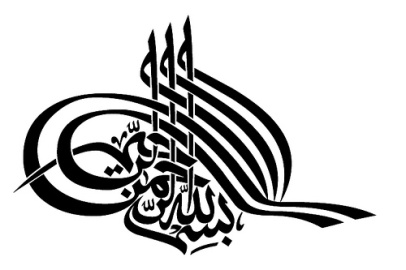 اللغة العربية في الطور الثانويالهدف من هذا الكتابيعتبر  هذا الكتاب سندا   لمساعدة الطلبة و الاساتذة و يكفيهم عناء البحث عن النصوص المقررة   للتعليم الثانوي (( و الله لا يضيع أجر من أحسن عملا )) صدق الله العظيم .للمزيد من الافكار و المعلومات اتصلوا بنا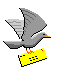 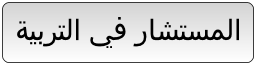 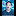 Aggouni10@yahoo.fr        http://aggouni.blogspot.comمـحـمـد عقوني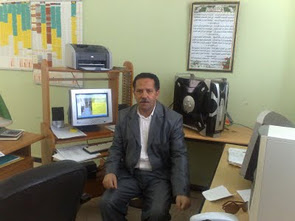 الاهـــــــــــــــداءأهدي هذا الكتاب الى اللذين امداني بالعطف و الحنان أمي  وابي	الى الاخوة و الاخوات خاصة الاخ ميلود و رضوان  و بن عمرو عبد القادر و الى أبنائي و بناتي : سمية و لبنى و سفيان و عبد الصمدو الى حفيدي عبد الرحمان و عبد الاعلى .المقدمــــــــــةهذا الكتاب  خلاصة في النحو و البلاغة  و العروض للطور الثانوي  جميع الشعبوفق البرنامج الجديد و تماشيا مع المناهج التي أقرتها وزارة التربية الوطنيةفي اطار اصلاح المنظومة التربوية.نقدم هذا الكتاب  في النصوص الشعرية و النثرية لطلبة التعليم الثانوي و التكوينالتكنولوجي بجذعيه  الاداب و العلوم و التكنولوجيا  و لقد  اخترنا للطلبة و الاساتذةمجموعة من النصوص الادبية  جربت في فروض و اختبارات  الفصول الثلاثةو قد توخينا ان لا نرفق هذه النصوص بالحلول تاركين ذلك للطلبة كي يبحثوا بانفسهمعن الحلول .تعالج الاسئلة  البناء الفكري و البناء اللغوي و التقويم النقديو قد ذيلنا من حين لاخر الوضعية الادماجية بسند يساعد الطالب على عناء البحث .تعريف اللغة العربية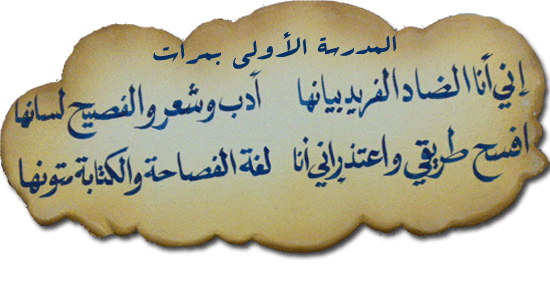 	اللغة العربية أكبر لغات المجموعة السامية من حيث عدد المتحدثين ، وإحدى أكثر اللغات انتشاراً في العالم ، يتحدثها أكثر من 422 مليون نسمة ،1 ويتوزع متحدثوها في المنطقة المعروفة باسم الوطن العربي ، بالإضافة إلى العديد من المناطق الأخرى المجاورة كالأحواز وتركيا وتشاد ومالي والسنغال . وللغة العربية أهمية قصوى لدى أتباع الديانة الإسلامية ، فهي لغة مصدري التشريع الأساسيين في الإسلام : القرآن ، والأحاديث النبوية المروية عن النبي محمد صلى الله عليه وسلم ، ولا تتم الصلاة في الإسلام
( وعبادات أخرى ) إلا بإتقان بعض من كلمات هذه اللغة . والعربية هي أيضاً لغة طقسية رئيسية لدى عدد من الكنائس المسيحية في العالم العربي ، كما كتبت بها الكثير من أهم الأعمال الدينية والفكرية اليهودية في العصور الوسطى . وأثّر انتشار الإسلام ، وتأسيسه دولاً ، أرتفعت مكانة اللغة العربية ، وأصبحت لغة السياسة والعلم والأدب لقرون طويلة في الأراضي التي حكمها المسلمون ، وأثرت العربية ، تأثيراً مباشراً أو غير مباشر على كثير من اللغات الأخرى في العالم الإسلامي ، كالتركية والفارسية والأردية مثلاً .
العربية لغة رسمية في كل دول العالم العربي إضافة إلى كونها لغة رسمية في دول السنغال ، ومالي ، وتشاد ، وإريتيريا وإسرائيل . وقد اعتمدت العربية كإحدى لغات منظمة الأمم المتحدة الرسمية الست .
تحتوي العربية على 28 حرفاً مكتوباً وتكتب من اليمين إلى اليسار بعكس الكثير من لغات العالم ومن أعلى الصفحة إلى أسفلها .
يطلق العرب على اللغة العربية لقب " لغة الضاد " لاعتقادهم بأنها الوحيدة بين لغات العالم التي تحتوي على حرف الضاد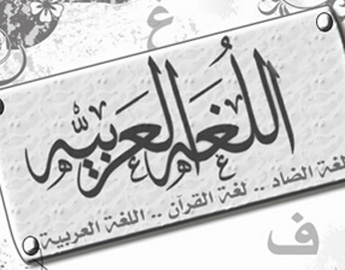 ما الأدب؟تطور مفهوم كلمة "أدب" بتطور الحياة العربية من الجاهلية حتى أيامنا هذه عبر العصور الأدبية المتعاقبة ، فقد كانت كلمة "أدب" في الجاهلية تعني:الدعوة الى الطعام ـ وفي العصر الأسلامي استعمل الرسول صلى ال له عليه وسلم،كلمة "أدب" بمعنى جديد:هو التهذيب والتربية .ففي الحديث الشريف"أدبني ربي فأحسن تأديبي"أمافي العصر الأموي.،أكتسبت كلمة "أدب "معنى تعليميا يتصل بدراسة التاريخ ،والفقه،والقرأن الكريم،والحديث الشريف . وصارت كلمة أدب تعني تعلم المأثور من الشعر والنثر. وفي العصر العباسي .نجد المعنين المتقدمين وهما:التهذيب والتعليم يتقابلان في استخدام الناس لهما وهكذا بدأمفهوم كلمةالأدب يتسع ليشمل سائر صفوف المعرفة وألوانها ولا سيما علوم البلاغة واللغة أما اليوم فيطلق كلمة "الأدب" على الكلام الانشائي البليغ الجميل الذي يقصد به التأثير في العواطف القراء والسامعين 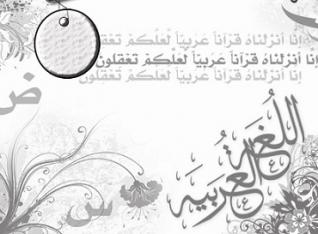 تاريخ الأدب وتدوينهيعني تاريخ الأدب بالتأريخ للأدب ،ونشأته،وتطوره،وأهم أعلامه من الشعراء،والكتابـ وكتاب تاريخ الأدب ينحون مناحي متباينة في كتابتهم للتلريخ .فمنهم من يتناول العصور التاريخية عصراعصر .ومنهم من يتناول الأنواع الأدبية ،كالقصة،والمسرحية،والمقامة.ومنهم من يتناول الظواهر الأدبية ،كالنقائض،والموشحات .ومنهم من يتناول الشعراء في عصر معين أو من طبقة معينة ـحتى أذا جاء العصر العباسي الثاني .أخذ الأدب يستقل عن النحو واللغة ،ويعني بلمأثور شرحا وتعليقا الأخبار التي تتعلق بالأدباء أنفسهم ـ وفي العصر الحديث انبرى عدد كبير من الأدباء ،والمؤلفين ،والدارسين ،فكتبوا تاريخ الأدب العربي في كتب تتفاوت في احجامها ومناهجها،فجاء بعضها في كتاب ،والبعض الأخر في مجلدات .مثل كتاب "تاريخ الأدب العربي "للسباعي تقسيمات تاريخ الأدب العربي ،وعصورهمؤرخ الأدب العربي على تقسيم العصور الأدبية تقسيما يتسق مع تطور التاريخ السياسي ،لما بين تاريخ الأدب وتاريخ السياسة من تأثير متبادل .ولكن هذا التقسيم لايعني أن الظواهر الأدبية تتفق مع العصور التاريخية اتفاقا تاما ،وذلك أن الظواهر الأدبية تتداخل قليلا أو كثير في العصور التاريخية ـ وأكثر من أرخو للأدب العربي -وزعوا حديثهم عنه على خمسة عصور أساسية هي1- العصر الجاهلي :-وقد حدده المؤرخون بمئه وخمسين سنة قبل بعثة النبي (عليه الصلاه والسلام )2-العصر الاسلامي :-ويمتد من بداية الدعوة الاسلامية الى سقوط الدولة الأموية عام عهد صدر الاسلام :-ويشمل عهد الرسول (صلى الله عليه (132ه،750م)وييقسم هذا العصر الى عهدين -عهد صدر الإسلام :-ويشمل عهد الرسول (صلى الله عليه وسلم ) والخلفاء الراشدين . -عهد الدولة الأموية . 3- العصر العباسي : -يستمر حتى سقوط بغداد في يد التتار عام(656ه\1258م)4-عصر الدول المتتابعة :- ويجعله معظم المؤرخين في عهدين ،هما :- 5- العصر الحديث :- ويمتد الى أيامنا الحاضرة. وفيما يلي سوف نناقش كل عصر على حدة :- الأدب الجاهلي أولا :- الحياة السياسية،والأجتماعية،والدينية،والفكرية في الجاهلية: كانت القبيلة هى الوحدة السياسية في العصر الجاهلي ،تقوم مقام الدولة في العصر الحديث . وأهم رباط في النظام القبلي الجاهلي ،هو العصبية ،وتعني النصرة لذوي القربى والأرحام ان نالهم ضضيم أو اصابتهم هلكة. وللقبيلة رئيس يتزعمها في السلم والحرب .وبنبغي أن يتصف بصفات أهمها :البلوغ،الخبرة،سداد الرأى،بعد النظر ،والشجاعة ،الكرم ،والثروة. -ومن القوانين التي سادت في المجتمع الجاهلي ،الثأر ،وكانت القبيلة جميعها تهب للأخذ بثأر الفرد،أو القبيلة.ويعتبر قبول الدية عارا . وقد انقسم العرب في الجاهلية الى قسمين:- -وعرف نظام القبلي فئات في القبيلة هي : -- أبنائها الخلص ، الذين ينتمون إليها بالدم .-الموالي ، وهم أدنى منزلة من أبنائها .-العبيد من أسرى الحروب ،أو من يجلبون من الأمم الأخرى . -وكانت الخمره عندهم من أهم متع الحياة .- وقد إنتشرت في الجاهلية عادة وأد البنات أي : دفنهن أحياء . - واعتمد العربي في جاهليته على ما تتنجه الإبل والماشيه ، والزراعة ، والتجارة . - لقد عرف العرب من المعارف الإنسانية ما يمكنهم من الإستمرار في حياتهم ، وعبدوا أصناماً أعتقدوا - خطأ -إنها تقربهم إلى الله . وكان كل قبيله أو أكثر صنم ، ومن هذه الأصنام : هبل و اللات والعزى . ثانياً:مصادر الشعر الجاهلي : المعلقات ، والمضليات ، والأصمعيات ، وحماسة أبي تمام ، ودواوين الشعراء الجاهليين ، وحماسة البحتري ، وحماسة إبن الشجري ، وكتب الأدب العامة ، وكتب النحو واللغة ومعاجم اللغة ، وكتب تفسير القرآن الكريم - ثالثاً : أغراض الشعر الجاهلي : -لقد نظم الشاعر الجاهلي الشعر في شتى موضوعات الحياة ومن أهم أغراض الشعر الجاهلي : أ-الفخر والحماسة :-الحماسة لغة تعني : القوة والشدة والشجاعة .ويأتي هذا الفن في مقدمة أغراض الشعر الجاهلي ،حيث يعتبر من أصدق الإشعار عاطفة . ب- الغزل :- وهو الشعر الذي يتصل نالمرأة المحبوبة المعشوقة .والشعر هنا صادق العاطفة ،وبعضه نمط تقليدي يقلد فيه اللاحق السابق . ج- الرثاء :-وهو الشعر الذي يتصل بالميت . وقد برعت النساء في شعر الرثاء .وعلى رأسهن الخنساء ،والتي أشتهرت بمراثيها لأخيها صخر . د- الوصف :-اقد تأثر الشعراء الجاهليون بكل ما حولهم ،فوصفوا الطبيعة ممثلة في حيوانها ، ونباتها . ه- الهجاء :-فن يعبر فيه صاحبه عن العاطفة السخط والغظب تجاه شخص يبغضه .رابعاً:خصائص الشعر الجاهلي :- يصور البيئة الجاهلية خير تصوير. الصدق في التعبير .يكثر التصوير في الشعر الجاهلي .يتميز بالواقعية والوضوح والبساطة .خامساً:النثر في العصر الجاهلي :-النثر هو الصورة الفنية الثانية من صور التعبير الفني ،وهو لون الكلام لا تقيده قيود من أوزان أو قافية .ومن أشهر ألوان النثر الجاهلي :- الحكم والأمثال .الخطب .الوصايا .سجع الكهان .الأدب الإسلامي أولا : تحديد العصر . نستطيع أن نميز عهدين في هذا العصر .وهما :-العهد النبوي والراشدي.العهد الأموي .-ويمتد العصر الأول من البعثة النبوية ،ويستمر حتى إنتهاء الخلافة الراشدية .أى أنه يمتد قرابة أربعين عاماً. -أما العهد الثاني ،يمتد من عام (40ه-132ه) .ثانيا: الشعر :-- الشعر في العهد النبوي والراشدي:فقد أزدهر الشعر في الخصومة التي حدثت بين المسلمين في المدينة والمكيين من قريش ، وكذلك أستمع النبي "صلى الله عليه وسلم " وأصحابه إلى الشعر والشعراء . وحث النبي عليه الصلاة والسلام والصحابة والخلفاء الشعراء على المضي في قولهم الشعر دفاعا عن الإسلام . -خصائص الشعر في عهد النبوي والراشدي :--الشعر في عهد بنى أمية :-تميز العصر الأموي بأمرين : أولهما ، تلك الفتوحات التي أثرت في الشعر .فقد ولدت الغربة إحساساً عميقاً بالحنين إلى الأصل والديار .وثانيهما ، تلك الثورات والفتن التي تثور هناوهناك في أجزاء الدولة .وكان اهذه الثورات أثرها في نفسية الشاعر .ويلاحظ في هذا العصر ذلك الترف والغنى ، وذلك بسبب اتساع الدولة للمسلمين ، والأستقرار في البلاد التي فتحت .-موضوعات الشعر الأموي . وخصائصه :-أ- شعر المديح :-كان الشاعر الأموي اذا مدح ،فأنه يمدح الممدوح لأتصافه بالسيادة ،والأشراف ، والفرسان الخلفاء والولاة . وكانت رغبة الشاعر الأموي اذا مدح هى نيل العطاء ، أو طلب العفو عنه . ولم يقتصر المدح على الولاة فحسب ، بل تعداعهم إلى نوابهم . مثل أبناء القادة .ب-شعر الهجاء :-ازدهر الهجاء في هذا العصر بسبب عوامل عدة منها : تأثير العصبيات القبلية التي إشتعلت نيرانها ، وكثرة الفرق والأحزاب الإسلامية . ج- شعر الغزل :-تميز هذا العصر بالغزل العذري .وكذلك الغزل الذي عرف منذ عرف الرجل المرأة .د- شعر الزهد :-ويسند إلى الدعوة التى تتردد في القرآن الكريم . وهى دعوة تحث على التقوى والعمل الصالح . وكذلك الدعوة إلى العمل والكسب. ه- شعر الطبيعة :-في هذا العصر لم يهمل الشاعر الطبيعة التي ورثها عن أجداده .في الصحراء ، والواحات ، والنخيل .وكذلك وصف ما وجد من مناظر طبيعية في البلدان المفتوحة ،أنهارها ومدنها وجمالها وثمارها.-ثانيا: النثر .-ألوان النثر في العصر الإسلامي :-أ- الخطابة :ب- الكتابة والمراسلة بلاغـــــــــــــــــة :البَلاغة هو أحد علوم اللغة العربية، وهو اسم مشتق من فعل بلغ، بمعنى إدراكـ الغاية أو الوصول إلى النهاية. فـالبلاغة تدل في اللغة على : إيصال معنى الخطاب كاملا إلى المتلقي، سواء أكان سامعا أم قارئا. فالإنسان حينما يمتلك البلاغة يستطيع إيصال المعنى إلى المستمع بإيجاز ويؤثر عليه أيضاً فالبلاغة لها أهمية في إلغاء الخطب والمحاضرات...ووصفها النبي محمد في قوله:((إن من البلاغة لسحراً))علم البيانويختص بعنصَريْ العاطفة الخيالية معاً -لأن الخيال وليد العاطفة-، وقد سمي علم البيان لأنه يساعدنا على زيادة تبيين المعني وتوضيحه وزيادة التعبير عن العاطفة والوجدان، باستخدام التشبيهاتعلم المعانيويختص بعنصر المعاني والأفكار، فهو يرشدنا إلى اختيار التركيب اللغوي المناسب للموقف، كما يرشدنا إلي جعل الصورة اللفظية أقرب ما تكون دلالة على الفكرة التي تخطر في أذهاننا، وهو لا يقتصر على البحث في كل جملة مفردة على حدة، ولكنه يمد نطاق بحثه إلي علاقة كل جملة بالأخرى، وإلي النص كله بوصفه تعبيرا متصلا عن موقف واحد، إذ أرشدنا إلي ما يسمي : الإيجاز والإطناب، والفصل والوصل حسبما يقتضيه مثل الاستعارة والمجاز المرسل والتشبيه والكنايه0علم البديعويختص بعنصر الصياغة، فهو يعمل على حسن تنسيق الكلام حتي يجيء بديعا، من خلال حسن تنظيم الجمل والكلمات، مستخدماً ما يسمي بالمحسنات البديعة - سواء اللفظي منها أو المعنوي-. وإذا نظرنا إلى تاريخ وضع العلوم العربية ,نجد أن معظمها قد وضعت قواعده، وأرسيت أصوله في القرون الأولى من الإسلام ,وألفت العديدة في فن التفسير والنحو والتصريف والفقه وغيرها من فروع المعرفة، وكانت البلاغة من أبطأ الفنون العربية في التدوين والأستقلال كعلم منفرد له قواعده وأصوله لأن المسائل كانت متفرقة بين بطون الكتب، كما كانت مصطلحاتهاغير واضحة بالصور المطلوبة.ولكن ليس معنى هذا انها كانت مجهولة أو مهملة من الباحثين كانت موجودة لكن غير مستقلهعلـــــــم العروضإستقرأ علم العروض الخليل بن أحمد الفراهيدي البصري الأزدي. ولد بالبصرة سنة 100 هـ وتوفي سنة 174 هـ في أوائل خلافة الرشيد، ويقال إنه أحدث أنواعا من الشعر ليست من أوزان العرب، ويعرف علم العروض بأنه علم بمعرفة أوزان الشعر العربي، أو هو علم أوزان الشعر الموافق أشعار العرب، التي اشتهرت عنهم وصحت بالرواية من الطرق الموثوق بها، وبهذا العلم يعرف المستقيم والمنكسر من أشعار العرب والصحيح من السقيم، والمعتل من السليم.وقد نظم صفي الدين الحلي بيتا لكل بحر سميت مفاتيح البحور ليسهل حفظها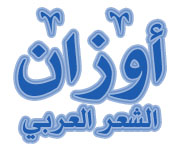 كيفية كتابة موضوع إنشائي أو مقالةهنالك أمور أساسية قبل الشروع بالكتابة يجب أن نعرف عنها أشياء هي : الشكل الخارجي للفقرةطول الفقرةالبناء الداخلي للفقرة4- خلاصة.التعريف :الفقرة قالب من التعبير الإنشائي تتألف من جمل 
عدة، وتتناول فكرة رئيسة واحدة ،ويمكن أن تكون قائمة بذاتها ، أو أنها من مجموعة فقر تؤلف موضوعاالشكل الخارجيتتميز الفقرة بشكل خارجي متعارف عليه. ويجب التنبيه إليه دائما عندما نكتب. تبدأ الفقرة بترك فراغ أبيض من أول السطر ( سنتمتر واحد) وتنتهي بنقطة في آخرها. ويتكرر هذا مع بداية كل فقرة.قد تسألون ما سبب فعل ذلك ؟السبب وراء هذا الشكل الخارجي هو وضع علامة مميزة للقارئ بأنه يبدأ فكرة رئيسة تظل حتى يصل إلى النقطة في آخر الفقرة. ثم تبدأ فقرة جديدة إيذانا بالبدء بفكرة رئيسة جديدة.وللتعرف على هذا الأمر يمكنك فتح أي كتاب والنظر إلى بداية الفقرة، ونهايتها، أو انظر في الفقرة التي انتهيت من كتابتها الآن: بدأت فيها بترك مسافة ( قبل كلمة السبب)، وأنهيتها بنقطة بعد كلمة جديدة حيث انتهت الفكرة الرئيسةطول الفقرةليس هناك مقياس محدد لطول الفقرة؛ فالفقرة تتناول فكرة 
رئيسة واحدة، ومن ثم يعتمد طول الفقرة على طبيعة فكرتها3- البناء الداخلي للفقرةوهو المطلب الأساس لكتابة الفقرة ، ويتعلق بسلامة بنائها 
الداخلي ، وينبغي أن نوجه اهتماما خاصا لهذه المقومات ، وسأعرض بالشرح لكل عنصر من عناصر البناء الداخليأ‌- أن تكون الفقرة محددةتعبر الفقرة كما قلت عن فكرة واحدة ، وتكون محددة الموضوع ، ومن الخطأ حشو الفقرة بفكر رئيسة متعددة ، ويكون ذلك قصورا ، وتقصيرا في الإقناعب‌- أن تكون الفقرة مترابطة:المقصود بكون الفقرة مترابطة هو أن لها وحدة فكرية ، ولهذا يجب أن تكون كل لفظة وكل جملة في الفقرة متصلة بفكرتها الأساس اتصالا مباشرا ؛ لأن الخروج عن الفكرة يشتت ذهن القارئ ويصرفه عن متابعة بقية فكر الكاتب الجزئيةج أن تكون الفقرة سلسة :إلى جانب كون الفقرة محددة ومترابطة ومتوازنة يجب أن تكون سلسة ؛ أي أنها تشمل على حركة منظمة ومنطقية تجعل القارئ ينتقل 
في يسر وسلامة من جملة إلى أخرى فلا يوجد- وهو يقرأ الفقرة – بقفزات ولا انقطاع في الفكر .
ولعل من المفيد أن نذكر هنا بعض أشكال الحركة المنظمة داخل الفقرةالحركة الزمانية.
2- الحركة المكانية .
3- من التخصيص إلى التعميم.- نبدأ أولا بالحركة الزمانية : وتعد الأسلوب الأمثل في 
بناء الفقرة التي تعرض حكاية حدث ، أو تسلسلا تاريخيا ، أو شرح خطوات إنجاز عمل ما ؛ فأحداث الحكاية أو الخطوات العملية تسرد حسب التسلسل الزمني لوقوعها .
- الحركة المكانية : الترتيب المكاني هو الأسلوب الأمثل بناء الفقرة التي تتناول وصف شيء ما ( مكان – إنسان- منظر – بناء ... إلخ ) والكاتب يتتبع في وصفه حركة عينيه ، وينبغي أن تكون هذه الحركة منتظمة أيضا . فإذا كان الكاتبيصف شخصا ، مثلا ، فالمعتاد أن يبدأ من الوجه والرأس ، ويتبع حركة عينيه إلى أن يصل إلى ألأقدام ، وإذا أراد وصف منظر فإنه يبدأ بالشيء الذي يلفت انتباهه ، وينبغي أن يتحاشى الكاتب القفزات السريعة- الانتقال من التخصيص إلى التعميم :
أما الانتقال من التخصيص إلى التعميم فيعني أن يعرض الكاتب سلسلة من الجزئيات التي تقود إلى تقرير عام ؛ يخلص إليه الكاتب في نهاية الفقرة أو قريبا من النهاية ، ولابد لشرح ذلك بالمثال :
" لبيان فائدة التجارة الدولية نفترض أن لدينا بلدين ، وسلعتين : 
القمح والمنسوجات ...... وهكذا يمكن التدرج من التخصيص إلى أن نصل في نهاية الفقرة إلى الآتي مثلا :
وهذه ألأمثلة تنطبق على جميع بلدان العالم وجميع السلع .. وهكذا نرى أن التجارة الدولية تحقق مكاسب لأطرافها جميعها .."
- الانتقال من التعميم إلى التخصيص:
ويكون في إعطاء حكم عام في بداية الفقرة ، ثم يورد الكاتب 
الأمثلة والشواهد أو التفسير لهذا الحكم العام ، وهذا الأسلوب 
أكثر استخداما في الكتابة على نحو عام ( انظر الفقرة السابقة ) 
وحاول البدء من النهاية .
- الانتقال من السؤال إلى الجواب :
يبدأ الكاتب الفقرة بسؤال يتضمن الفكرة الأساس . ثم يحاول 
الإجابة عن هذا السؤال : مثال :" لمن تصفو الحياة ؟ كثيرون يسألون أنفسهم هذا السؤال وكثيرون يعجزون عنالإجابة عنه ؛ لأنها تختلف باختلاف تحديدهم لمفهوم السعادة والراحة.... ( ثم تبدأ بالإجابة عنه بالفكر التي تود تقديمها ).
• خلاصة :
هذه هي أهم قواعد كتابة الفقرة ، وعلينا أن نتذكر الآتي :
أ‌- الفقرة تتناول فكرة واحدة.
ب‌- الفقرة وحدة مستقلة .
ت‌- ينبغي أن تكون الفقرة متميزة عند بدايتها وأن يكون طولها معقولا .
ث‌- فكرة الفقرة واضحة ومحددة في ذهن الكاتب.
ج‌- يجب أن تكون الفقرة مترابطة ، وأن تكون الحركة الداخلية في الفقرة منتظمة ، والانتقال من جملة إلى جملة سلسا ناعما 
• مثال توضيحي على سلاسة ونعومة الجمل :
" إن الكلمة هي السبب الأساسي في أي نقد يوجه إلى اللغة ، وليس 
ثمة ما يثير الغرابة في هذه المكانة التي تنفرد بها الكلمة ، فهي 
أصغر الوحدات ذات المعنى في الكلام المتصل، وهي التي تسمى بها 
الأشخاص والأشياء ؛ وللكلمة كيان مستقل في الكتابة ، وهي تتمتع 
بذاتية مستقلة في المعجم؛ وهي فوق ذلك كله تخضع في استعمالها 
لعدد لا يحصى من القيود والعادات.." "
اقرأ الفقرة السابقة بعد حذف الضمائر التي تصل بين الجمل ..إنك 
بدون شك ستجد صعوبة في متابعة الكلام الذي يتحدث عنه الكاتب .. 
وباستخدام الضمائر ظلت ( الكلمة ) في ذهنك طوال الفقرة وتسلسلت 
الأفكار عنها دون مشقة أهم مراحل تحليل نص أدبي :أولا : عناصر دراسة الأفكارالمقدمة : هي عبارة عن ثلاثة أسطر تكون مدخلا لعملية الفحص الأدبي.
إنتماء النص : هو بيان محوره و عرض نبذة وجيزة عن ذلك الفن.
الفكرة العامة : ـ فهم المحتوى العام لنص.
ـ ملخص أفكاره الأساسية 
أولاً كتابة الأفكار الأساسية ثم استنتاج الفكرة العامة أو التوحيد بين الأفكار .
ـ الاستفادة من العنوان أو مناسبة النص إن وجدا ربما تكون الفكرة في محتواهما.
الأفكار الأساسية : يقسم النص إلى وحدات أي إلى فقرات و هي تعبر عن فكرة ذات استقلال جزئي في معناها لكنها تصب في الفكرة العامة و تخدمها.
أما المعاني المكررة فلا نلتفت إليها لأننا سنشير إليها عند ترابط الأفكار.
ترابط الأفكار: إن هناك دافع ما يثير مشاعر الأديب فيبدأ إبداعه و ليس لأحد أن يفرض على الأديب نقطة البداية.
و لكن يجب على الأديب أن يحترم عقل القارىء و يقدم له أفكار بصورة منسجمة يرتاح إليها عقله، فإن أحسست بذلك فهي أفكار مترابطة قد أحسن صاحبها ترتيبها و عرضها.
أما إذا كان الموضوع ذا طبيعة علمية أو فلسفية أو تحليلا لقضية اجتماعية أو دينية أو سياسية فيعرض الأديب أفكاره على شكل مقدمات و يبني عليها نتائج ثم يدعم كل ذلك بالبرهان لإقناع الاخرين بوجهة نظره و هذا ما يطلق عليه البناء المنطقي.
و لا يهمنا ترابط الفكار أو ترتيبها لأنه ليس ضروريا.
أما العيب في ترابط الأفكار فيظهر في ثلاث حالات هي :

1ـ عند فقدان الانسجام نهائيا بين فكرة و أخرى و مثاله كان شائعاً في القصيدة القديمة حيث يبدأ الشاعر بالوقوف على الأطلال ثم يصف متاعب الطريق و يتغزل ثم يمدح فلا تنسجم الأفكار مع بعضها.

2ـ عندما تتداخل الفكار و تتكر فكرة ما أو فقرة ما و دائما يعود إليها الأديب قد يتخذها لازمة يكررها آخر كل مقطع أو فقرة ليشد الأنظار إليها.

3ـ تناقض الفكار و هو يكشف عن عيب وجداني في النص و يفضح ضعف الأديب و عدم حسم موقفه بوضوح من القضايا التي اتخذها موضوعا لأدبه فيظهر في ثنايا النص متردِداً يقرر فكرة ثم يناقض نفسه في فقرة لاحقة.
و مما لا شك فيه أن أدبنا قد تخلص إلى حد بعيد من هذه العيوب الثلاثة.

الوحدة العضوية: هي أن يكون النص نسيجا مترابط الأجزاء بحيث لا يمكن مطلقاً التقديم و التأخير بين أفكاره و إلا فسد جميعا و تتحقق هذه الوحدة العضوية بتوفر ثلاثة شروط في النص: 

1) وحدة الموضوع .
2) وحدة المشاعر التي يثيرها الموضوع.
3) ترتيب الأفكار و الصور في ظل العنصرين السابقين بحيث تؤدي كل فكرة أو صورة وظيفتها الحيوية في بناء التجربة و بحيث تساعد على نمو العمل الفني و اكتماله فيها.

شمولية الأفكار : و هي أن يتناول الأديب جميع جوانب الموضوع فيتوسع في أفكاره و لا يغادر قضية إلى غيرها إلا بعد إتمامها تماماً حتى لا يترك مجالاً للسؤال كما قيل، و لهذه الشمولية أحد السببين و هما :
ـ دافع علمي : و هو روح الجد و البحث كما نجد ذلك عند العقاد حين حلل سيرة ثاني الخلفاء الراشدين عمر بن الخطاب رضي الله عنه.
ـ دافع عاطفي : حين يتصاعد انفعال الأديب بموضوعه إعجاباً أو حنيناً أو حباً او حقداً أو غير ذلك فإنه يسهب و يتوسع في التفاصيلكما في كتاب الأيام لطه حسين الذي يسجل فيه سيرته الذاتية، إذ تعرض لأدق التفاصيل حتى الغلطة البسيطة على مائدة الطعام أيام الطفولة.

عمق الأفكار : الفكرة العميقة هي التي تتصف بصفتين :
1/ إنها تتجاوز حدود ألفاظها إلى معاني ندركها بالتأمل و التدبر.
2/ بعد إدراك معناها الواسع الذي بين السطور نشعر أنها تخلف لذة عقلية .
ومثال ذلك قول شوقي :
و لا يبني الممالك كالضحايا *** و لا يُدني الحقوقَ و لا يُحقُّ 
ففي القتلى لأجيال حيــــاةُ *** و في الأسرى فدًى لهمُ و عتقُ



ثانياً : العاطفة 
مفهوم العاطفة : هي أهم عناصر الأدب، بل هي التي تميز بين الأدب و غيره لأن من خلالها يظهر التفاعل بين الأديب و موضوعه.
الحكم على العاطفة : يتناول ثلاث زوايا هي نوعها و قوتها و صدقها .
نوعها : تتنوع العواطف تنوع المواقف البشرية و نذكر منها على سبيل المثال:
ـ عاطفة إنسانية نبيلة محبة للخير و العمل الصالح.
ـ عاطفة فطرية متأصلة في النفس كحنان الأمومة و الأبوة و شفقة الأبناء على الوالدين و الأرحام.
ـ عاطفة اعتزاز ديني أو قومي أو وطني أو شخصي .
ـ عاطفة إعجاب بالمكارم أو البطولة أو بالجمال أو الجلال.
ـ عاطفة التحدي .
ـ عاطفة الإشفاق على البائسين و المعذبين.
ـ عاطفة الأسف أو الحزن، السخط و الغضب، الاحتقار و الكراهية.
و قد يتوفر النص على أكثر من عاطفة واحدة.
قوتها و حيويتها أو ضعفها و فتورها:
( و يندرج تحت ذلك كونها جياشة عنيفة أو رزينة هادئة)
1ـ تأثير النص فينا فإذا حرك عواطفنا و أهاج مشاعرنا فهذا دليل على قوة العاطفة عند مبدعه، أما إذا بقيت مشاعرنا إزاءه خامدة فتلك علامة ضعف عاطفته كما يقال فاقد الشيء لا يعطيه.
2ـ قوة الأسلوب و خاصة عنصر الخيال فإن له أهمية عظيمة في إثارة العواطف أكثر مما تثيرها الحقيقة المجردة كمثل حريق دمر عدة منازل أدى إلى وفاة عدد من الأشخاص فلا يثير فينا كما يثيرنا جزء من رواية خيالية تصور مأساة إنسان واحد.
3ـ ثباتها و استمرارها : فالعاطفة الحية القوية هي التي يبقى أثرها في نفوسنا زمنا طويلا و لا يضمحل عند تكرار قراءتنا أو سماعنا للنص عكس ذلك الأدب الذي يسمونه النقاد " أدب المناسبات " لأنه يظهر ممتعا إلا وقت المناسبة فقط ثم ينطفي بريقه.
صدقها : و ذلك عند تطابقها مع الشعور الحقيقي للأديب نحو موضوعه فإذا كان الأديب ينقل لنا ما تحسه نفسه حقاً كانت عاطفته صادقة فالصدق هنا فني كما يقول نقاد الأدب، و صدق عاطفة الأديب هو القاعدة أما الاستثناء فهو التزييف فيها و هذا حين نكتشف أن أغراضا غريبة عن الأدب هي التي دفعت الأديب أن يقول ما قاله كالمجاملة و التملق و ربما الحياء أو الطمع و نثير هنا سؤالين نراهما بحاجة لجواب مقنع:
الأول : كيف نستدل على زيف عاطفة الأديب ؟ 
الجواب : أن ذلك إنما يكون عن طريق إحساس محلل.
الثاني : كيف نفسر قوة العاطفة و ظهورها بمظهر الصدق في بعض أدب التكسب و الشعر منه خاصة ؟ 
الجواب : إن ذلك يختلف من حالة لأخرى : 
ـ أن يكون الأديب معجبا حقا بممدوحه.
ـ أن يمر الأديب بحالة التقمص بحيث يحس أنه المتصف بالبطولة و الكرم لكنه يسجل ذلك باسم ممدوحه.
ـ أي يعبر الأديب عن قيم يؤمن بها لكنه عن طريق لفظ عابر يربطها بشخص يمدحه.

ملاحظة " قد تخلو بعض النصوص من عنصر العاطفة إما لكون الموضوع ذا طبيعة علمية محضةن و إما لكونه موضوعا إنسانيا لكن الجانب العقلي طغى عليه فلم تظهر عاطفة صاحبه "
ثالثا : عناصر دراسة الأسلوب 
يحتل أسلوب النص الأدبي أهمية عظيمة في تقويمه لأنه أداة الكاتب أو الشاعر للتعبير عن النفس، و أداة التواصل مع الآخرين كما أنه ميزة الأديب المبدع و علامته التي يعرف بها حتى قيل " الأسلوب هو الرجل " 
اللغة : يتم تناولها من جانبين هما المفردات و العبارات 
ـ / المفردات : نقرر ما تتصف به من جزالة و فخامة أي (متانة و قوة )، أو ما تتصف به من رقة و سلاسة و عذوبة و ربما كان للغة النص طابع علمي و أخرى طابعها فلسفي أو ديني.
ـ المباشرة و الايحاء : فاللفظة المباشرة هي التي تؤدي معناها دون أثر آخر أما اللفظة الموحية فهي التي تخدم عاطفة الأديب و تعبر عنها و بذلك تتجاوز مجرد تأدية المعنى و قد لا تكون اللفظة موحية و هي منفردة لكنها تؤدي ذلك في نسق الكلام.
ـ أهي لغة مألوفة أم غريبة : فالأصل في الأدب أن تكون ألفاظه مأنوسة و تعاب إذا كانت وحشية غريبة عن عصر صاحبها، أو مهجورة في الاستعمال الأدبي.

ـ / العبارات : ـ وضوح معانيها : ليس معناه سهولة الفكرة بل طريقة التعبير عنها فالوضوح مطلوب إذا وجدنا صعوبة في فهم النص بسبب التعقيد و الغموض في عباراته فذلك مما نلوم الأديب عليه ، يرى النقاد أن التأثير في الشعر للكلمات المفردة بينما هو في النثر للعبارات و الجمل.

ـ طولها و قصرها : فالعبارات الطويلة تناسب ميادين تحليل المواقف و الشخصيات و كل ما له صلة بالعقل لذلك تشيع في النثر بينما تلائم العبارات القصيرة ميادين التعبير العاطفي شعراً و نثراً.

ـ التوازن : و هو كون العبارة متساوية في عدد كلماتها في النص الواحد و هو ذو أثر موسيقي حسن و قد اشتهر به الأدباء الذين يتأنقون في أسلوبهم و يحرصون على عذوبة أدائه كالجاحظ من القدماء و طه حسين من المعاصرين.

ـ الترادف : و هو دلالة العبارتين المتجاورتين على المعنى نفسه.

ـ / الإيجاز و المساواة و الإطناب : ينطلق الأديب في إبداعه معتمداً على ذوق و حس نافذ دقيق بحيث يوجز و يختصر في مواضيع يناسبها الإيجاز و يتوسع و يطنب في مواضيع يناسبها الإطناب، و يجعل ألفاظه ثوبا مفصلاً على قدر معانيه لا تزيد عليها و لا تنقص عنها و تلك هي المساواة و لا بد لمن يتعرض لدراسة الأسلوب من فهم هذه الأنواع و الإشارة إليها.

ـ فالإيجاز هو اشتمال الألفاظ القليلة على المعاني الواسعة، و من الإيجاز " فن التوقيعات " و هي الجمل القصيرة ذات المعاني الكثيرة و قد اشتهر بها الخلفاء و الوزراء من أهل الفصاحة و قد ظهرت في العصر العباسي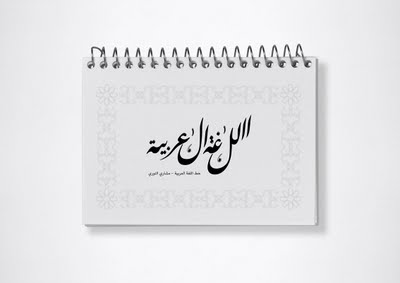 مُلخص قواعد اللغة العربية :أقسام الكلمة العربية الاسم - الفعل – الحرف1 / الاسم :هو كل كلمة تدل على إنسان أو حيوان أو نبات أو جماد أو مكان أو زمان أو صفة أو معنى مُجرد من الزمن . مثل / إنسان ، أسد ، زهرة ، إلخ
مميزات الاسم
1 / يُمكن تنوينه 2 / يمكن إدخال ال عليه 3 / يُمكن إدخال حرف النداء عليه
4 / يُمكن جره بحروف الجر 5 / يُمكن الإسناد إليه أي الإخبار عنه
ويكفي أن تقبل الكلمة علامة واحدة أو أكثر من هذه العلامات لتكون2 / الفعل :هو كل كلمة تدل على حدوث شيء في زمن خاص مثل / كتبَ / يجري / يسمع
مميزات الفعل
اتصاله بتاء الفاعل / كتبتُ اتصاله بتاء التأنيث / كتبتْ
اتصاله بياء المُخاطبة / تكتُبين اتصاله بنون التوكيد / اشكرنَّ3 / الحرف :هو كل كلمة ليس لها معنى إلا مع غيرها مثل / في ، على ، إن ، هل
الجُملة وشبه الجُملةالجُملة المُفيدة
هي كل ما تركب من كلمتين أو أكثر وأفاد معنى تامًا
وهي قسمين جُملة اسمية / وهي التي تبدأ باسم أو ضمير .. العلم نور
جملة فعلية / وهي التي تبدأ بفعل .. استيقظ الرجل
2 / شبه الجملة هي كل عبارة مكونة من ظرف بعده مُضاف إليه .. فوق الشجرة / قبل الظهر جار ومجرور .. في المنزل / على المكتب
بعض المُصطلحات النحوية
الاسم النكرة / هو ما دل على غير مُعين مثل : رجل / أسد / مدينة
الاسم المعرفة / هو ما دل على مُعين بذاته
ومن أسماء المعرفة 1 / الضمير .. أنا ، أنت 2 / العَلم .. محمد ، القاهرة
3 / اسم الإشارة .. هذا ، هؤلاء 4 / الاسم الموصول .. الذي ، التي
5 / المعرف بأل .. الرجل ، الأسد 6 / المُضاف إلى المُعرف بأل .. كتاب الطالب
7 / المُنادى المقصود تعيينه .. يا مُناضل
التنوين / نون ساكنة لا تُكتب وينطق بها في آخر الاسم النكرة وترسم ضمتين أو فتحتين أو كسرتين . مثل : جاءَ رجلٌ
الاسم المُفرد / هو ما دل على واحد أو واحدة ( ولد / فتاة )
الاسم المُثنى / هو ما دل على اثنين أو اثنتين بزيادة ألف ونون أو ياء ونون إلى المفرد
مثل / ولدان ، ولدين
الجمع / هو ما دل على أكثر من اثنين أو اثنتين
وهو ثلاثة أنواع
1 / جمع المذكر السالم : بزيادة واو ونون أو ياء ونون إلى المفرد
مثل / مهندسون .. مُهندسين
2 / جمع مؤنث سالم : بزيادة أل وتاء إلى المفرد مثل/ مهندسات
3 / جمع تكسير : تغيير صورة المُفرد مثل/ رجال ، ميادين
المصدر / اسم يدل على معنى مُجرد من الزمن وهو مكون من حروف الفعل
مثل حضرحضورًا .. طلع طلوعًا (حضورًا ، طلوعًا) مصادر
المصدر نوعان صريح كما في الأمثلة السابقة
ومؤول / كل عبارة مكونة من أن والفعل أو أنَّ واسمها وخبرها ويُمكن تأويلها إلى مصدر صريح مثل : أرجو أن تحضر (أي أرجو حضورك
أتمنى أنَّ الشمس طالعة (أي أتمنى طلوع الشمس)
الفعل الماضي / هو ما دل على حدوث شيء قبل زمن التكلم ( تقدم )
الفعل المضارع / هو ما دل على حدوث شيء في زمن التكلم أو بعده ( يدرس )
فعل الأمر / هو ما يطلب به حدوث شيء بعد زمن التكلم ( ادرس )
حروف العلة / الألف والواو والياء
علامات رفع الاسم 1 / الضمة 
في المُفرد .. نجح الطالبُ في جمع المؤنث السالم .. حضرت المُدرساتُ
في جمع التكسير .. قام الرجالُ
2 / الألف
في المُثنى ( وهذه الألف ليست جزءًا من الاسم وإنما تُزاد إلى الاسم المفرد للدلالة على التثنية وكعلامة لرفع الاسم )
نجح الطالبان
الطائرتان عاليتان
3 / الواو
في جمع المُذكر السالم ، والأسماء الخمسة ( أب ، أخ ، حم ، فو ، ذو )
وهي كما ألف التثنية ليست جزءًا من الاسم
حضر المهندسون
جاء أخوك
ملحوظة
تُسمى الضمة علامة الرفع الأصلية ، وتُسمى الألف والواو علامتي الرفع
الفرعيتين .
يُرفع الاسم المُعتل الآخر بالألف ( مثل الفتى ) أو بالياء ( القاضي )
بضمة مُقدرة على آخره .
حالات رفع الاسم
1 / المُبتدأ
2 / الخبر
3 / اسم كان وأخواتها ( واسم أفعال المُقاربة والرجاء والشروع )
4 / خبر إنَّ أو إحدى أخواتها
5 / الفاعل
6 / نائب الفاعل
حالات رفع الاسم
الحالة الأولى / المُبتدأ
1 ) المُبتدأ اسم مرفوع يقع في أول الجُملة
الذهبُ معدنٌ
القاضيان يحكمان بالعدل ( مبتدأ مرفوع بالألف لأنه مُثنى )
الشركاء يخططون ( جمع تكسير مرفوع بالضمة )
اللاعبون يتنافسون ( جمع مذكر سالم مرفوع بالواو )
الممرضاتُ رحيمات ( مبتدأ مرفوع بالضمة لانه جمع مؤنث سالم )
2 ) المُبتدأ يكون
أ / اسمًا مُعربًا كالأمثلة السابقة
ب / اسمًا مبنيًا ( ضميرًا أو اسم إشارة أو اسمًا موصولاً ...... )
أنا عربي ( أنا ضمير مبني في محل رفع مُبتدأ )
هذا من فضل ربي ( هذا اسم إشارة مبني في محل رفع مُبتدأ )
ج / مصدرًا مؤولاً من أنْ والفعل
أن تتحدوا خير لكم ( أن تتحدوا مُبتدأ ) .
3 ) المُبتدأ يأتي دائمًا في أول الجُملة
غير أنه (يجوز أن تدخل عليه لام مفتوحة تسمى لام الابتداء كما يجوز أن يسبقه نفي أو حرف استفهام . ولا تؤثر هذه الحروف على المُبتدأ من حيثُ اعرابه )
لزيدٌ أفضل من عُمر
ما نيلُ المطالب بالتمني
هل أنت ناجح ؟
4 )الأصل في المُبتدأ أن يكون معرفة حيثُ أن القاعدة عند العرب
عدم جواز الابتداء بنكرة ، وقد يقع المبتدأ نكرة في الحالات الآتية :
أ / إذا كان موصوفًا ( رجلٌ كريمٌ )
ب / إذا أُضيف إلى نكرة ( طالبُ إحسان واقف )
ج / إذا سبقه نفي ( ما ظالمٌ ناجحٌ )
د / إذا سبقه استفهام ( هل رجلٌ فيكم )
5 ) يُحذف عادة المُبتدأ من العناوين
كعناوين الكُتب والقصص والصُحف مثل العنوان
( حالاتُ رفع الاسم ) وتقديره ( هذه حالات رفع الاسم )
ويُحذف أيضًا المُبتدأ إذا كان الخبر مصدرًا نائبًا عن فعله
مثل (صبرٌ جميلٌ) وتقديره ( موقفنا صبر جميل )
كذلك يُحذف المُبتدأ إذا دل عليه دليل ( على المكتب ) جوابًا لمن سأل عن الكِتاب ( أي الكِتاب على المكتب )
6 ) قد يتأخر المُبتدأ عن الخبر
ممنوعٌ التدخينُ ( التدخينُ مُبتدأ مؤخر )

الخبر:
1- هو ما يكمل معنى المبتدأ [ أي الجزء الذي يتمم مع المبتدأ جملة مفيدة ]
نحو : المدرسُ حاضرٌ
و نحو : الفلاحون مجدُّون
2- الخبر يطابق المبتدأ في العدد ( الإفراد و التثنية و الجمع ) و النوع ( التذكير و التأنيث )
نحو: المدرسُ حاضرٌ ، المدرسان حاضران ، المدرسون حاضرون
* و إن كان المبتدأ جمعا لغير العاقل جاز أن يكون الخبر مفردا مؤنثا أو جمعا مؤنثا
نحو : الجبال عالية ، أو الجبال عاليات
3- الخبر على ثلاثة أنواع:
* اسم ظاهر ( معرب أو مبني )
فالمعرب نحو :
المدرسُ حاضرٌ
حاضرٌ : خبر مرفوع بالضمة الظاهرة
و المبني نحو :
قوله تعالى ( أولئك الذين اشتروا الضلالة بالهدى )
الذين : خبر مرفوع بالضمة المقدرة لأن الاسم الموصول مبني على الفتح
* خبر شبه جملة أو ظرف :
نحو : العامل في المصنع
في المصنع : جار و مجرور في محل رفع خبر
أو
الحديقة أمام المنزل
أمام المنزل : ظرف و مضاف اليه في محل رفع خبر
* خبر جملة ( اسمية أو فعلية ) :
نحو : النجاح أساسه العمل
فالجملة الاسمية : أساسه العمل في محل رفع خبر
و نحو : الشمس أشرقت
فالجملة الفعلية ( أشرقت ) في محل رفع خبر
4- لا يشترط أن يأتي الخبر بعد المبتدأ مباشرة بل قد يفصلهما فاصل أو أكثر
نحو : الإصلاح الزراعي مفيد
الإصلاح : مبتدأ مرفوع بالضمة
الزراعي : نعت - صفة - مرفوع بالضمة
مفيد : خبر مرفوع بالضمة
5- يجوز تقديم المبتدأ على الخبر في حالات :
- إذا أريد إعطاء الصدارة لمعنى الخبر.
نحو : ممنوع التدخين.
- إذا سبق المبتدأ و الخبر حرف نفي أو استفهام و كان الخبر وصفا
نحو : أقائمٌ أنت ؟
- إذا كان الخبر شبه جملة و المبتدأ معرفة
نحو : في التأني السلامة
6- يجب تقديم الخبر على المبتدأ في الحالات الآتية :
- إذا كان الخبر شبه جملةو المبتدأ نكرة
نحو : في بيتنا رجل
، عندي دينار
- إذا كان الخبر من الألفاظ التي لها الصدارة كالاستفهام
نحو : متى الامتحانُ
- إذا اتصل المبتدأ بضمير يعود على بعض الخبر
نحو : للسلام تبعاته
7- قد يتعدد الخبر في الجملة الواحدة
نحو : الرمان حلوٌ حامضٌ
8- يحذف الخبر في بعض مواضع سيأتي شرحها في مكانها بإذن الله
اسم كان وأخواتها
اسم كان هو كل مُبتدأ تدخل عليه كان أو إحدى أخوتها
واسم كان يكون دائمًا(مرفوعًًا)
مثل / كان زيدٌ قائمًا
أخوات كان
أصبح - أضحى - ظلَّ - أمسى - بات (للتوقيت)
صار(للتحول)
ليس (للنفي)
مازال - مابرح - ماانفك - مافتئ (للاستمرار)
مادام (لبيان المُدة)

أمثلة
أصبحت الشجرةُ مُثمرةً
صار القطنُ نسيجًا
ليس النجاحُ سهلاً
مازال السلامُ أملاً مُحببًا
لاتعبر الشارع مادام الإشارةُ حمراء
* تُسمى كان وأخواتها بالأفعال الناقصة لأنها تحتاج إلى خبر ليتم معنى الجملة كما أنها تُسمى بالأفعال الناسخة لأنها تُغير حُكم الخبر .
كان وأخواتها كلها أفعال
وتنقسم كان وأخواتها بالنظر إلى تصريفها ثلاثة أقسام :
1 / أفعال يأتي منها المضارع والأمر ويعمل مضارعها وأمرها عمل الماضي
وهي ( كان - أصبح - أضحى - ظل - أمسى - بات - صار )
أمثلة
يظل العاملُ مُكبا على عمله (مضارع)
كونوا يدًا واحدة (أمر)
ويجوز أن يسبق هذه الأفعال حرف نفي
أمثلة
ما كان زيدٌ قائمًا
2 / أفعال يأتي منها لمضارع فقط ولا يأتي منها الأمر ويعمل مضارعها عمل الماضي وهي أفعال الاستمرار (مازال - ما برح - ماانفك - مافتئ)
وتكون دائمًا مسبوقة بحرف نفي .
3 / فعلان جامدان
لا يأتي منهما مضارع ولا أمر وهما (ليس - مادام)
ملحوظة
يجوز أن تُستعمل كان وأخواتها فيما عدا (فتئ - زال - ليس) كأفعال تامة غير ناقصة والمراد بالتام ما يكتفي بفاعله ولا يحتاج إلى خبر .
مثل
سأُتابع أخباره أينما كان / كان بمعنى وجِد
ألا إلى الله تصير الأمور / تصير بمعنى ترجع
أوت الطيور إلى أعشاشها وباتت / باتت بمعنى دخلت في الليل
وقد تأتي كان زائدة
مثل / لايوجد كان مثلك (كان زائدة)
قد يُحذف حرف النون من فعل كان المضارع المجزوم وذلك تخفيفًا لكثرة الاستعمال .مثل / لم يكُ (بدلاً من لم يكن)
اسم كان وأخواتها قد يكون اسمًا معربًا وقد يكون مبينًا
أفعال المقاربة والرجاء والشروع
تُعتبر من أخوات كان وهذه الأفعال هي
كاد - كرِب - أوشك (للمقاربة)
عسى - حري - اخلولق (للرجاء)
شرع - أنشأ - أخذ - طفق - جعل - هب (للشروع)
هذه الأفعال ترفع المُبتدأ وتنصب الخبر ويكون خبرها دائمًا
جُملة فعلية فعلها مُضارع .
مثل
كادت الشمسُ تُشرق
ويقترن خبر هذه الأفعال بـ (أن) على النحو التالي
وجوبًا / مع حري واخلولق ومعناهما هو نفس معنى عسى
مثل
حري الطب أن يعالج الأمراض المُستعصية
كثيرًا / مع عسى وأوشك
مثل
عسى الرخاءُ أن يدوم
قليلاً / مع كاد و كرب
كادت الأزمة تنفرج أو - كادت الأزمة أن تنفرج
يمتنع اقترانه بأن / مع جميع أفعال الشروع
مثل
أخذ الأولاد يلعبون
ملحوظة
أفعال المقاربة والشروع والرجاء لا تتصرف
أي تُستعمل في الماضي فقط ما عدا كاد وأوشك وطفق وجعل فيأتي منها المُضارع
و نواصل المسير مع حالات رفع الاسم :
خبر إن
1- خبر إنَّ هو كل خبر لمبتدأ تدخل عليه إنَّ أو أحد أخواتها، وهو دائما مرفوع.
نحو / إنَّ زيدًا قائمٌ .
و نحو / إن اللاجئين عائدون إلى أوطانهم
2- إنَّ و أخواتها :
إنَّ >> للتوكيد
أنَّ >> للتوكيد ولابد أن تُسبق بكلام.
كأن >> للتشبيه إن كان خبرها جامدا
نحو / كأنَّ محمدا أسدٌ
و للظن إن كان خبرها مشتقا
نحو / كأنك فاهمٌ
لكنَّ >> للاستدراك؛ لتثبت أن ما بعدها مخالف لما قبلها.
نحو / الكتاب صغيرٌ لكنه مفيدٌ
لعلَّ >> للرجاء
ليت >> للتمنى
لا >> للنفي
3- خبر إن يكون كالتالي //
* اسما ظاهرا ، نحو / إنَّ الكتابَ مفيدٌ
* شبه جملة ( ظرف أو جار و مجرور )، نحو / إنَّ الراحة بعد التعب .
* جملة اسمية أو جملة فعلية، نحو / إن المضباح ضوؤه شديدٌ . >> جملة اسمية
و نحو / ليت الشباب يعود يوما >> جملة فعلية.
4- يجوز تقديم خبر إنَّ على اسمها إن كان شبه جملة و اسمها معرفة
نحو / إنَّ في التأني السلامة
و يجب تقديم خبرها على اسمها إن كان الاسم نكرة
نحو / إنَّ مع العسر يسرا
أو إن كان في اسم إن ضمير يعود على الخبر
نحو / إن في الدار صاحبها
5- إذا اتصلت (( ما )) بإنَّ و أخواتها أبطلت عملها
ما عدا ( ليت ) إن دخلت عليها ما جاز إعمالها و جاز إبطالها
نحو / إنما الأممُ الأخلاقُ ما بقيت
و نحو / ليتما الامتحانُ سهلٌ ، أو ليتما الامتحانَ سهلٌ .
6- يجوز أن تدخل على خبر إنَّ لام مفتوحة تفيد التأكيد و تدخل تلك اللام على خبر إنَّ فقط دون أخواتها .
نحو / و إنَّ لك لأجرا غير ممنون .
يُتبع ..
الفاعل
اسم مرفوع يقع بعد فعل مبني للمعلوم ويدل على من فعل الفعل
أو اتصف به
قام الرجلُ (الرجلُ فاعل مرفوع بالضمة)
ترافع المُحاميان (المُحاميان فاعل مرفوع بالألف لأنه مُثنى)
الفاعل يكون
1 / اسمًا مُعربًا كما في الأمثلة السابقة
2 / اسمًا مبنيًا (ضميرًا ظاهرًا أو مُستترًا أو اسم إشارة أو اسمًا موصولاً)
مثل / جلستُ (التاء ضمير مبني في محل رفع فاعل)
الرجل حضر (الرجل مُبتدأ مرفوع بالضمة - حضر فاعل ماضي والفاعل ضمير مُستتر تقديره هو والجملة خبر المُبتدأ)
جاءَ الذي كتب (الذي اسم موصول مبني في محل رفع فاعل)
3 / مصدرًا مؤولاً من أن والفعل أو من أن واسمها وخبرها
مثل / ينبغي أن تفوز (أي ينبغي فوزك) المصدر المؤول من أن والفعل
فاعل للفعل ينبغي
إذا كان الفاعل مُثنى أو جمعًا ظل الفعل دائمًا مُفردًا
مثل / حضر المُدرس / حضر المُدرسان / حضر المدرسون / حضرت المُدرسات
إذا كان الفاعل مؤنثًا لحقت بالفعل تاء التأنيث (و هي تاء ساكنة في آخر الماضي وتاء مُتحركة في أول المُضارع)
يجب تأنيث الفعل مع الفاعل
أ / إذا كان الفاعل اسمًا ظاهرًا مؤنثًا حقيقيًا غير مُنفصل عن الفعل
(والمؤنث الحقيقي هو كل اسم دل على إنسان أو حيوان يلد أو يبيض)
مثل / سافرت فاطمة - تطير اليمامة
ب / إذا كان الفاعل ضميرًا مُستترًا يعود على مؤنث حقيقي أو مجازي
(المؤنث المجازي هو كل اسم دل على مؤنث غير حقيقي وعامله العرب معاملة المؤنث كالشمس)
مثل / زينب حضرت (الفاعل ضمير مُستتر يعود على مؤنث حقيقي)
يجوز تأنيث الفعل مع الفاعل
أ / إذا كان الفاعل حقيقي التأنيث مفصولاً عن فعله
مثل / سافرت أمس فاطمة أو سافر أمس فاطمة
و إن كان الفعل بإلا رجح تجريد الفعل من التاء
مثل / ما نال الجائزة إلا الفائزة
ب / إذا كان الفاعل اسمًا ظاهرًا مجازي التأنيث
مثل / تطلع الشمس أو يطلع الشمس
ج / إذا كان الفاعل جمع تكسير
مثل / حضرت القضاة أو حضر القضاة
لا يُشترط أن يأتي الفاعل بعد الفعل مُباشرة بل يجوز أن يفصل بينهما فاصل أو أكثر
مثل أعجبني في الحديقة أزهارها (أزهارها فاعل للفعل أعجب)
أينما وقع في الكلام فعل مبني للمعلوم تعين وجود فاعل لهذا الفعل
ويمكن التعرف على الفاعل بوضع اسم الاستفهام من للعاقل وماذا لغير العاقل قبل الفعل في صيغة الغائب المفرد فيكون الجواب هو الفاعل .
مثل / تكلم الخطيب بشجاعة .. من تكلم ؟ الجواب الخطيب .. إذا الخطيب فاعل
أوافق على هذا الرأي .. من يوافق ؟ ضمير تقديره أنا إذا الفاعل ضمير مُستتر تقديره أنا
قد يُحذف الفعل ويبقى الفاعل
مثل / كل عام وأنتم بخير (التقدير يُقبل كل عام وأنتم بخير) قال الشاعــــــــــــــــــــر:                                             انــا اذا اشتـــــــد الزمـــــــا          ن و نـــــــاب خطب و ادلهــــم الفيــــــــت حول بيوتـــــــنا          عدد الشــــجاعة و الكـــــــــرمللقــــا الــعـدا بيض السيوف         و للندى حمر النعــــــــــــــــــمهذا و هـــــــذا  دأبنــــــــــا           يــــودى د م و يـــــــــــراق دمالبــــــــــناء اـــــــــــــــكريالى أين يتجه الناس عندما يشتد الامر عليهم او يصيبهم مكروه ؟بماذا يقابل أهل الشاعر هؤلاء و لماذا حسب رأيك ؟ما السلوك الذي يتصف به الشاعر حسب النص و اي بيت يدل على ذلك ؟البـــــــــــاء اللغــــــــــــــويفي البيت الثالث لون بياني اشرحه و بين نوعه .في البيت الرابع  محسن بديعي حدده و اذكر نوعهاعرب ما تحته خط .ما هو اسلوب الابيات ؟الوضعيــــة الادـــــــــــــــــةعرف لزميلك شجاعة مستخدما في تعبيرك النمط السردي و الوصفي مبديا اثرها في المجتمع .النــــــــــــــــــــــــــــص : 1 . أبلغ قريشا و خير القول أصدقه     و الصدق عند ذوي الالباب مقبول2 . ان قــد قتلنا بقتلانـــا سراتكـــم      أهل اللواء ففيــــم يكثـــر القيـــــل3 . و يوم بدرلقيناكم لنا مـــــــــدد      فيه مع النصر ميكال و جبريـــــــل4 . ان تقتلونا فدين الحق فطرتنــا      و القتل في الحق عند الله تفضيــل5 . وان تروا أمرنا في رايكم سفها     فرأي من خالف الاسلام تضليـــــل6 . فلا تمنوا لقاح الحربو اقتعـــدوا     ان أخا الحرب اصدى اللـــــــــون7 . انا بنوا الحرب نمريها و ننتجها     و عندنا لدوي الاضغان تنكيـــــل8 . ان ينج منها ابن حرب بعدما بلغت    منه التراقي و أمر الله مفعــول9 . فقد افادت له حلما و موعظـــة	لمن يكون له لب و معقــــــــــــولالمعجـــــــــــم   اللغــــــــــــــــــــــــوي	الالباب :  العقول  .سراتكم : 	 اشرافكم و أبطالكم . خذم : سرعة السير . رعابيل :  الضخمة من النوق .                                  البنـــــــــــــــــــــــــــاء     الفكـــــــــــــــــــــــــري1 . حدد زمن نظم القصيدة و مناسبتها بالتعليل  من النص .2 . بم تعزز جيش المسلمين في هذه المناسبة , ما هي النتيجة ؟3 . قد حارب الشاعر الخصوم بالسيف الى جانب الشعر , فما هي الالفا ظ الدالة على ذلك ؟4 . على من يعود  ضمير المتكلم  " نا في القصيدة ؟                                البنــــــــــــــــــــــــاء اللغــــــــــــــــــــــــــــوي1 .  ما هو النمط الغالب في النص ؟ علل ببعض خصائصه من الابيات .2 . استخرج من الابيات أسلوبا خبريا و أخر انشائيا و اذكر نوعهمـــا .3 . أعرب ما تحته خط في النص .4 . أكتب البيت الاول كتابة عروضية , ثم  حدد قافيته و نوعها .                             الوضعيــــــــــــــــــــــــــــة   الادماجيــــــــــــــــة"  يقال التواكل مقبرة الامال  "حرر فقرة تشرح فيها هذا القول , و تذكر أهم الوسائل المجدية لتحقيق النجاح في حياتك الدراسية باعتبارهأسمى مطلب بالنسبة للانسان – موظفا المفعول المطلق , و الحال , و ما تحسنه من الوان البيان و البديع .التوكل صدق اعتماد قلب المسلم على الله عز وجل في جلب المصالح ودرء المفاسد من أمور الدين والدنيا وهو صفة من صفات المؤمن الصادق لقوله تعالى : "إنما المومنون الذين إذا ذكر الله ... على ربهم يتوكلون .الدعــــــم :الاجتهاد في طلب الرزقاعتماد الأسبابالصبر والتحملمنافع التوكل كثيرة على المجتمع الاسلامي اقتصاديا ونفسيا واجتماعيا منها : ثقة المسلم بنفسهنشاطا أكثر ومردودية أكثرطمأنينة نفسيةأما التواكل فهو الاعتماد على العنيفي قضاء المصالح والحاجات كان شخصا أووليا من الأولياء ومن عواقبه .تعطيل طاقاته حرمان أهله التضييق على نفسه السنـــــــــــــــــــد:مفاتيح النجاح الدراسي :1 – الطموح كنز2 – العطاء يساوي الاخذ3 – غير رايك في نفسك4 – النجاح هو ما تصنعه ( فكر بالنجاح ) أحب النجاح .5 – الفشل مجرد حدث .. و تجارب .6 – املاْ نفسك بالايمان و الاْمل7 – اكتشف مواهبك و استفد منها8 – الدراسة متعة .. طريق للنجاح .9 – الناجحون يثقون دائما في قدرتهم على النجاح .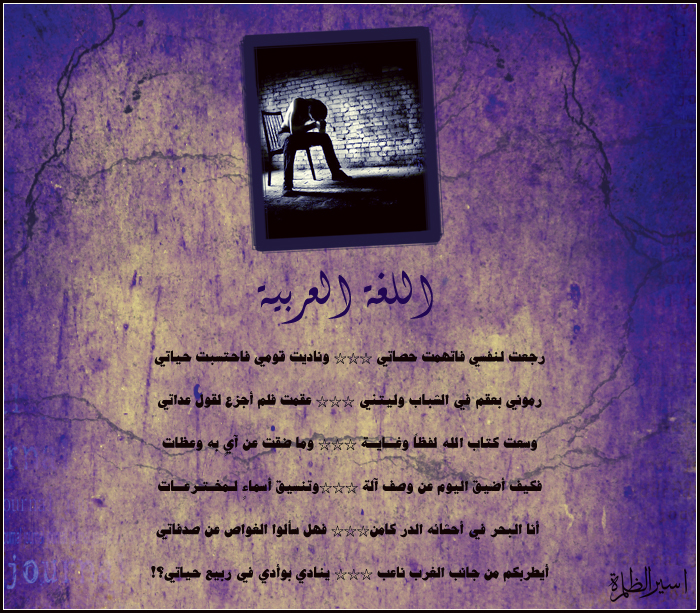 النـــــــــــــــــــــص :
فجأةً اشتعلَ الشّوقُ مجدداً في قلبي, بعد (أنْ ظننت )أنّ ناره قد خمدت. ذاك إحساسٌ لازمني و أنا في طريقي إلى هذا الملاذ
الذي جمعني بكمْ سنواتٌ أربعٌ هي عمرُ الرّحلة التي صنعتم أحداثها و كنتم أنتم أبطالها . إحساسٌ ظلَ في فؤادي (يتلمسُ)
طريقَه ببطءٍ وأناةٍ حتى استحال شوقا إليكم . ترى .. أمَا شعرت تلك الأماكنُ التي زرعت حنانَ العمر فينا بالحنين إلينـــا 
كما تمتلئُ صدورَنا شوقاً إليها ... أما افتقدَتْ ضجيجنا وصخبنا ولهونا, كما نفتقدُ اليومَ هدوءها وسحرَها و جمَالها ؟؟
ويحَ قلبي المتعبِ حين اللقاء.. أتخيّلُ الوجوهَ في قاعة الدرس،مترقبةً متلهفةً, يطلُّ شوقُ السنين من عيونها, تتلهفُ .. لاختزال 
أطنانٍ من الشّوق والحبٍّ في لحظةِ عناقٍ.. فتنهمرُ دموعي دونَ وعي، وأكتمُ نشيجا أؤجله إلى حين ...
و تمزقـت نفسـي كطفـل حائــــــــر قد عاقـه عمـن يحــــــبّ زحــــــــــــــــــــــــــــام
لك الله ما أحلى أيامك مدرستنا !! و لك الله يا قلبُ .. كم كابدتَ وأنتَ ترجُو ساعةَ اللقاء.. و كم احتملتَ (وأنت تعيـشُ )
لحظات الصفاء .. و قد كان ..فهل تراك ستحتمله اليوم وقد أزف ... و لن يكون .... و تبقى الذكرى فهي حياة أخـــــــــــرى 
تعيشنا أكثر ممّا نعيشها إنها تستوطننا... تستخدم ذاكرتنا جسرا (يربط) الماضي بالمستقبل... فهي نحن بكل ما لنا و ما 
علينا إنها آهنا انطلقت ليسمعها العالم!! و هي آهنا احتبست في قلوبنا لأنها تخصنا دون غيرنا ...فهي الوردة التي زيّنا بها
قبر الرحلة التي جمعتنا ...وهي الوردة ذاتها التي لم تستأذنّا حين نبتت فوق تراب أحببناه و أحبنا... وأسكنّاه بعضا منّـــــا..
وهي الوردة التي لونت حياتنا،حين بتنا نراها بلا ألوان ... هي الذكرى... ما حفظنا ... وهي مـا نسينا... وهي ما نحــــاول أن
ننسى... وما نحاول أن نتذكر... و هي نحن ... كلما تذكرنا أننا هي.. و هي أنتم فارسموا كما شئتم منحنياتها.. و لوّنــوا
كما شئتم محطاتها.. و غيّروا ما شئتم ملامحها و اغرسوا ما شئتم في ساحاتها لأنها ستظل تصرخ في وجوهكــــــــــــــــــــم : 
أنا ملاذكم و ذا أستاذكم ... و لتبقى في القلب حيّة نابضة ذكراكم .الاسئلــــــــــــــــــــة :البنـــــــــــــــــــــــــــاء الفكــــــــــــــــــــــــــــــــري :1 . اقترح عنوانا مناسبــــــــا للنـــــّـــــــــــــــــــــــــص .2 . ـ ما الإحساس الذي لازم الكاتب ؟ حدّد ه . و اذكر العبارة الدالة عليـــــــــــــــــــــــــــــــــــــه 3 . ـ تتناقض الرؤى و الأحاسيس في قلب الكاتب من خلال استفهام طرحه . وضح ذلكالمعجـــــــــــــــــــــــــــــــــــــــــــــــم والدلالـــــــــــــــــــــــــــــــة	 01 ـ هات من النّص مرادف الكلمات التاليّــــــــــــــــــــــــــــــــــــــــة : عانيـــــــــــــــــــت، حـــــــــــــــان ،معبـــــــــــــرا .
02 ـ استعمـل مجازا كلمـــة " احتبست" في جملـــــــــــة مفيـــــــــــــــــــــــــــــــــــــــــــــــــــــــــــــــــــــــــــــــــدة .
البنــــــــــــــــــــــــــــــــــــــــــاء الفنــــــــــــــــــــــــــــــــــــــــــــــــي			01 ـ ما هو النّمط الغالب على النّــــــــــــــــــــــــــــــــــــــــــــــــــــــــــــــــــــــــــــــــــــــــــــــــــــــــــــــــــــــــــــص ؟
02 ـ استخــــرج من النّـــــص صورة بيانيّــــــــــة و محسنا لفظيّـــــــــا و سمّهمـــــــــــــــــــــــــــــــــــــــــــــــــــــــــــا .
03 ـ اكتـــب البيــــت الشعــــــري كتابـــــة عروضيّــــــــة صحيحـــــــــــــــــــــــــــــــــــــــــــــــــــــــــــــــــــــــــــــــة .البنــــــــــــــــــــــــــــــــــــــــاء اللغــــــــــــــــــــــــــــــــــــــــــــــــوي :01 ـ أعرب ما فوق الخط إعرابا تفصيليّـــــــــــــــــــــــا ، و ما بين قوسين إعرابا وظيفيّــــــــــــــــــــــــــــــــــــــــــــــــــــا .
الوضعيّــــــــــــــــــــــــــــــــــــــــــة الإدماجيـــــــــــــــــــــــــــــــــــــــــة:				أيام قلائل و ترحلون ليبقى هذا الملاذ الذي ألفكم و ألفتموه وحيدا إلاّ من آثار طيّبة صنعتم أنتم أحداثها .. لتبقى شاهدة على ترفل 
بذكراكم أبنائي الأعزاء .. صف هذه اللحظات في فقرة . موظفا : مبتدأ تقدم وجوبا و جملتين حالية و شرطية و استعارة و طباقاالنــــــــــــــــــص :1 . 	مخبأة  :   أما  اذا  الليل  جنهـــــــــــا                   فتخفى , و أما بالنهـــار   فتظهـــر2 .    اذا انشق عنها ساطع الفجر , و انجلى	دجى الليل , و انجاب الحجاب المستــــر3 .    و ألبس عرض الارض لونا كأنــــــــه          على الافق الشر في ثوب مصفـــــــــــــــــر4 .  تحلت , و فيها حين يبدو شعاعهــــــــا             و لم يجل للعين البصيرة منظــــــــــــــــر5 . بلون , كدرع الزعفران يشوبــــــــــــــه            شعاع تلالآ , فهو أبيض أصفــــــــــــــــــر6 . الى أن علت و ابيض اصفرارهــــــــــا	            و جالت كما جال المهيج المسهــــــــــــــــر7 . و جلت الافاق ضوءا ينيرهــــــــــــــــا           فخر لها صدر الضحى يتسعــــــــــــــــــــــــر8 . ترى الظل يطوى حين تعلو , و تــارة           	تراه اذا مالت الى  الارض   ينشـــــــــــــــــر9 . و تدنف حتى ما يكاد شعاعهــــــــــــــا          يبين اذا غابت لمن يتبصــــــــــــــــــــــــــــــر10 . كما بدأت اذا أشرقت في مغيبهـــــتا           تعود , كما عاد الكبيـــر المعمـــــــــــــــــــــــر11 . فافنت قرونا , و هي في ذاك لم تزل         تموت  و  تحيا  كل  يوم  تنشــــــــــــــــــــــــرالشــــــــــــــــــــــــــرح اللغــــــــــــــــــــــــويجنها :  سترها      انجاب  : انكشف       المهيج : المفزع     تدنف :  تدنوالبنــــــــــــــــــــــــــاء الفكــــــــــــــــــــــــري1 . حدد المظهر الطبيعي الذي يصفه الشاعر في الابيات و دل عليه بعبارات النص .2 . وصف الشاعر هذا المظهر  وصفا وجدانيا  , وضح ذلك من خلال الابيات .3 . هات ضد كلمة " انجلى "  و وظفه  في جملة مفيدة من انشائك .4 . هل اثرت الطبيعة في نفسية الشاعر الجاهلي و اخلاقه ؟ , علل  لاجابتك بما درسته في النثر او الشعر .البـــــــــــــــــــــــــــناء اللغـــــــــــــــــــــــــوي1 . حدد نمط النص , و اذكر بعض خصائصه الواردة فيه .2 . ما هو الاسلوب الغالب على النص , و لماذا ركز عليه الشاعر ؟3 . حدد نوع الصورة البيانية  الموجودة في البيت الثالث  و اشرخها .4 . استخرج من  الابيات محسنا بديعيا و اذكر نوعه .5 . اعرب ما تحته خط في النص .الوضعيــــــــــــــــــــــــــــة الادماجيــــــــــــــــــــــــةاستمتعت بالنظر الى البحر في ليلة من ليالي الصيف الهادئة  فتملكتك  مشاعر الرعب و السكينة .أكتب فقرة تصف فيها هذا المظهر الطبيعي ,  و تعبر  عن مدى اعجابك به , معتمدا النمطالمناسب , و موظفا أداة شرط جازمة  لفعلين ,  و فعلا مضارعا منصوبا و استعارة( مكنية أو تصريحية ) ,  و تشبيها .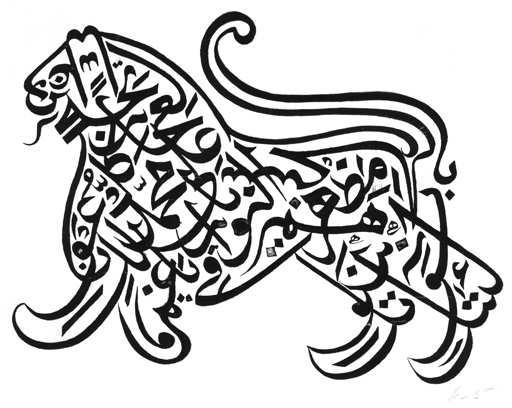 السنـــــــــــــــــــــد:الوصف كفن  من فنون الكتابة اسلوب يستعان به   لمحاكاة الشيء و تمثيله بذكر نعوتهو احواله  و التعبير  عنة ضروب الاحاسيس التي تتولد فينا .الوصف اذن هو اظهار الاشياء في قالب رائع  و تصويرها  انطلاقا من الواقع الملموساو من الصورة التي يتخيلها الشاعر او الاديب .النــــــــص : قال  عنترة بن شداد العبسي :1  - أنا  في الحرب العوان          غير مجهول المكان2 – أينما  نادى المنادي             في دجى النقع يراني3 – و حسامي  مع قناتي           لنعالي شــــــــاهدان4 – انني  اطعن  خصمي           و هو يقظان الجنـان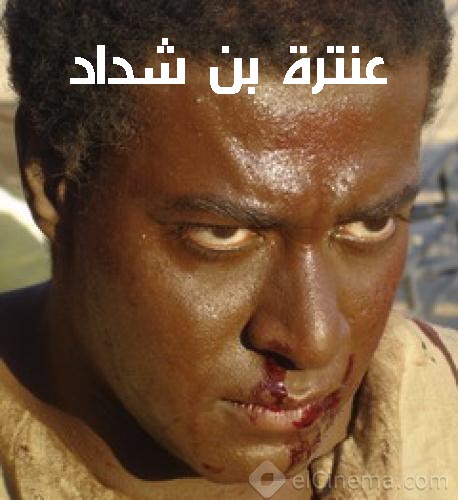 
عنترة بن شدّاد العبسي

هو عنترة بن عمرو بن شدّاد بن عمرو... بن عبسي بن بغيض47، وأمّا شدّاد فجدّه لأبيه في رواية لابن الكلبي، غلب على اسم أبيه فنسب إليه، وقال غيره: شدّاد عمّه، وكان عنترة نشأ في حجره فنسب إليه دون أبيه، وكان يلقّب بـ (عنترة الفلحاء) لتشقّق شفتيه. وانّما ادّعاه أبوه بعد الكبر، وذلك لأنّه كان لأمة سوداء يقال لها زبيبة، وكانت العرب في الجاهلية إذا كان للرجل منهم ولد من اُمّه استعبده.

وكان سبب ادّعاء أبي عنترة إيّاه أنّ بعض أحياء العرب أغاروا على قوم من بني عبس، فتبعهم العبسيّون فلحقوهم فقاتلوهم عمّا معهم، وعنترة فيهم، فقال له أبوه أو عمّه في رواية اُخرى: كرّ يا عنترة، فقال عنترة: العبد لا يحسِن الكرّ، إنّما يحسن الحلاب والصرّ، فقال: كرّ وأنت حرّ، فكرّ وقاتل يومئذ حتّى استنقذ ما بأيدي عدوّهم من الغنيمة، فادّعاه أبوه بعد ذلك، وألحق به نسبه48.

كان شاعرنا من أشدّ أهل زمانه وأجودهم بما ملكت يده، وكان لا يقول من الشعر إلاّ البيتين والثلاثة حتّى سابّه رجل بني عبس فذكر سواده وسواد اُمّه وسواد اُخوته، وعيّره بذلك، فقال عنترة قصيدته المعلّقة التي تسمّى بالمذهّبة وكانت من أجود شعره: هل غادر الشعراء من متردّمِ49 .
 من المعجم اللغوي : العوان : الشديدةالنقع :  الغبار                     الجنان : القلبالبنـــــــــــــــــاء الفكري :س 1 :  ما دلالة استع_مال الضمير  أناس 2 :  كيف استدل الشاعر عن شجاعته  ؟س 3 :  ما هي وسائل الحرب المستعملة حسب المقطوعة ؟س 4 :  الى اي غرض تنتمي المقطوعة و ما هو النمط الموجود فيها ؟ علل ذلك .البــــــــناء اللغوي و الفني :س 1 :  هات ضد كلمة " دجى " وضعه في جملة من انشائك .س 2 : استخرج من المقطوعة الشعرية تعبيرا مجازيا و اشرحه .س 2 : اعرب ما تحته خط اعرابا تاما .س 4 :  عين اسلوب الشرط و حدد عناصره .س 5 :  استخرج محسنا بديعيا من البيت الاول و اشرحه .النص :اليوم يومك يا جزائر   فاقطفــــــي                طاب الجني  و تدانت الافكــاريا من غرست ثرى النضل جماجما	ان الحصيد لعزة و فخــــــــــارالزرع أخرج شطأه و تضوعـــــت	مسكا  على ربواتك الازهـــــارحق الجلاء على عداتك و انطوت	راياتهم  فالارض لي و الــــدارنوفمبر أشرق للعيون فطالمـــــــا	عشيت تحن لنورك الابصـــــارقرن من الالام عشنا في الدجـــــى	متسائــلين أتسطع الانـــــــوار ؟نوفمبر قل للراحلين و رهطهـــــم	( ان الحفائظ ما شفاها الثـــأر )سنظل نحقد  ما طوت غبراؤنــــا	رما يرفرف حولها التذكــــــــــارمضت ثلاثون العجاف و قبلهــــا	مئة تفضت و النفوس جــــــداريتبختر الدخلاء في جناتنــــــــــا	صلفاء فهم ما بيننا  لأمــــــــارأمنوا الزمان مكابرين و فاتهــم	أن الزمان على المدى  د و ا ر( و توهموا  منا  الخنوع ) و غرهم	يا شعب أنك واحم صبـــــــــــارضلوا السبيل بنا و ساء حسابهم	بعد السكون يدمدم  الاعصــــار                                              عبد السلام  الحبيب الجزائريالبـــــــــــــــناءالفكـــــــــــــــــــري:1 – عم يتحدث الشاعر في الابيات الاربعة الاولى ؟ وضح .2 – لم خص الشاعر نوفمبر بالخطاب ؟ ما مضمون هذا الخطاب ؟3 – كيف كان حقد الشاعر على الدخلاء ؟ و لماذا ؟4 – بماذا توحي لك الكلمات و العبارات الاتية  في سياقها النصي :" الراحلين – سبار – اليوم يومك – طاب الجنى – حق الجلاء " ؟5 – في النص عاطفتان بارزتان متباينتان .أذكرهما  و حدد الابيات الدالة عليهما .6 – في القصيدة قيمة تاريخية هامة ابرزها مستشهدا لها من النص .7 – لخص مضمون الابيات الاربعة الاخيرة .البـــــــــــــــــناء اللــــــــــــــــــــــغوي1 – ما هي المعاني التي تفيدها حروف الجر في العبارات الاتية ؟" على ربواتك " . " فالارض لي و الدار " . " عشنا في الدجى "" قل للراحلين " .2 – ما الايحاء النفسي الذي يثيره الاستفهام في قول الشاعر : " أتسطع الانوار " ؟ .3 – ما النمط السائد في القصيدة ؟  أذكر مؤشرين له مع التمثيل لهما من النص .4 – أعرب ما تحته خط  اعراب مفردات و ما بين قوسين اعراب جمل .5 – في العبارتين الاتيتين صورتان بيانيتان  اشرحهما  ثم بين نوعهما و بلاغتهما : " انطوت راياتهم " . شفاها الثار "التقويــــــــــــــــــــــــــــم  النقـــــــــــــــــــــــــــــدي :" كان للثورة التحريرية الجزائرية الاثر البارز في ايقاظ الشعور الوطني القومي لابناء الامة العربيةبما حملته من قيم انسانية سامية " .بين – انطلاقا من قصيدة الشاعر عبد السلام الحبيب  و على ضوء ما درست – هذه القيم  و دور الشعراءالجزائريين و العرب في اذكاء ذلك الشعور و أثره في تحقيق أمال  الامة و تطلعاتها حاضرا و مستقبلا .النـــــــــــــــص : في الكون اصوات ( لا تستوعبها اذن ) و لا يحصيها خيال فللكوكب  في افلاكها رناتو للنساءم و الرياح في اجوائها هيمنات و للامواج في بحارها زفير وللاشجار حفيفو للحشرات بانواعها دبيب و طنين ثم هنالك الحيوان  باصواته  و ثم للانسان باصواتهو ما اكثرها  يقول اشياء و أشياء و لكن في  النهاية تندغم كلها في صوت واحد و هوصوت الكون الشامل  فاين صوت الانسانية من ذلك الصوت ؟  و هل  للانسانية صوت و هل لها هدف ؟كنا حتى أمسنا القريب اذا تكلم  أحد عن صوت الانسانية حملنا كلامه على محمل المجازذلك لأن الارض كانت مترامية الاطراف شاسعة الابعاد و كان ابناؤها يعيشون قبائل و شعوبامنظوية على ذاتها لا تسمع غير اصواتها و غير  القليل من اصوات جيرانها و لا  تعرف غير اخبارها و أخبارهم  ففي الماضي السحيق كانت القبائل  و الشعوب تحسب حدودهاو حدود الارض  اما   اليوم فقد تصرمت الابعاد و تدانت السياجات التي كانت تفصل الامم  بعضها عن بعض  فاذا القصي يدنو بالمجهول يغدو معلوما و اذا بالامم صغيرها و كبيرهاو بعيدهاى و قريبها تتبادل التحيات  و الشتائم و البضائع و القنابل  و السلام  و الدمو اذا  بالانسانية  اوجاعها  مشتركة  و بصوت واحد تطلب العافية و السلام و الطمأنينةو اذن كانت القبائل و الشعوب تتعارف  و تتنافر  و تتصادق و تتعادى و لكنها  تعمل يداواحدة على حفظ ذلك الجسم الانساني من الهلاك و على الوصول به الى ما هو عليه اليوم .ما شهد العالم في كل ما شهد سيلا جارفا من الكلام الذي ( يشهد اليوم ) فهو ينهلعلينا بغير انقطاع من شفاء الاثير و يتفجر من دواليب المطابع و لا فرق  من هذا القبيلبين غرب و شرق او بين بلد كبير او بلد صغير فالتيار  واحد في كل مكان ما ذاك الا  لأنالعالم صام زمانا عن الكلام  فراح يعوض  عن صيامه بالثرثرة  فالعالم ما عرف الصمتيوما من ايام حياته و لكنه ما عرف كذلك مرحلة كثرت فيها الوسائل لنقل الكلامكالرحلة التي هو فيها اليوم فالصحف اليومية و الاسبوعية و الشهرية أكثر من الهم على القلب و الكتب بجميع اصنافها  تقفز من العدم الى الوجود و محطات الاذاعة اللاسلكيةلا تفتر تحشو الاذان بما قيل و يقال و اكثر الكلمات ترددا من غيرها الحرب السلم و كأن البشرية  اذا ما نالت السلم نالت المعرفة التي لم تنلها من قبل .                                                          ميخائيل نعيمةالاسئـــلةالبنـــــــاء الفكــــــــــري :1 – فيم يتجلى صوت الانسانية في وجهة نظر الكاتب ؟2 – اشار الكاتب في نصه الى مفهوم العولمة واثارها الايجابية اين يظهر ذلك ؟ وضح .3 – في النص الفاظ مستوحاة من الطبيعة أذكر بعضها  و هل لها علاقة بالاتجاه الادبيللكاتب ؟ علل .4 – لخص النص .البنـــــــــــــــــــاء اللغـــــــــــــــــــوي :1 – أعرب ما تحته خط اعراب مفردات و ما بين قوسين اعراب جمل .2 – " اما اليوم فقد تصرمت الابعاد و تداعت السياجات التي كانت تفصل الامم بعضها عن بعض " حول العبارة الى المفرد3  -  " تداعت السياجات " . ما نوع الصور البيانية ؟ و ما بلاغتها ؟التقويـــــــــــــــــــــم النقــــــــــــــــــدي :  الخيال عنصر اساسي في اي انتاج ادبي الى اي مدى توافر هذا العنصر في النص ؟و ما أهميته ؟السنـــــــــــــــــــد : الخيال الادبي:يعرف الخيال عامة بأنه القدرة العقلية على التجريب و استكشاف الجديد و على البناء و التشكيل و المحاكاة و الربط باستخدام صور ذهنية تحاكي الطبيعة و ان لم تعبر عن شيىء موجود في الواقعو هو القوة التي تحرك المخيلة و الابداع  و الرؤى و الفكر و تؤسس من ثم  للفرضيات  و هو يختلفعن المخيلة Fancy   التي تستحضر الصور الذهنية التي تسجلها الذاكرة و تتصرف بها بالتركيب و التحليل و الزيادة و النقصان و الحذف و الدمج لنتج تركيبة جديدة  معقولة او غير معقولة لحدالغرابة فتغدو عندها فانتازيا Fantasia   و من تعريفات الخيال ايضا انه  قدرة الفنان على اسقاطمشاعره على موقف او شخصية او مكان او فكرة اسقاطا ينتج من التفاعل المتعاطف مع اي منهاو هو الملكة التي تمكن الذهن من ابداع رموز للمفهومات المجردة و المرادف الشعري او الفني للحدس الصوفي .النــــــــــــص :الانسان أخو الانسان فهذه الجملة على قلة الفاظها ترمي  الى معنى  لو ذهب ابلغ الناس الىتحليله و شرحه لانتهى الى العجز ووقف دون الوصول الى المقصود .مؤدى هذه الجملة الصريح عقد الاخوة بين افراد المجتمع  بموجب  الانسانية التي  هي حقيقةسارية في كل  فرد .و مقتضى هذه الاخوة ان يشارك الانسان  في جميع لوازم  الحياة سرورا  و حزنا  لذة  و ألما مشاركة  معقولة تنتهي الى حدود لا تتعداها بحيث يعلم العالم الجاهل و يرشد النبيه الغافل و يواسي الغني الفقير و يقع التعاون المتبادل بين الناس في كل جليل و حقير .و مقتضى هذه الاخوة المساواة في الحقوق البشرية العامة تلك المسالة التي  طالما بذل فلاسفة الاممقواهم لتقريرها و تمكين دعائمها في الكون  و عملت الشرائع على تنميتها و تغذيتها بالمبادىءالصحيحة حرصا على راحة البشر و هناء الانسانية و من مقتضى هذه الا خوة الغاء سنة  التمايزو الاستئثار التي سنها المستبدون في القرون الخالية و كانت سلاحا مهولا في وجه الحق .                                                                       محمد البشير الابراهيميالاسئلـــــــــــــــــــــــــــــــــــــــة :البنـــــــــــــــاء الفكــــــــري :1 – ما حقيقة الانسانية عند الكاتب ؟ و ما هي متطلباتها ؟2 – للاخوة الانسانية دور في توطيد العلاقات الاجتماعية وضح ذلك من خلال النص .3 – ما ذا تلغي الاخوة الانسانية في نظر الكاتب ؟4 – ما الهدف الاجتماعي الذي سعى الكاتب الى تحقيقه ؟5 – ضع عنوانا مناسبا للنص .6 – لخص مضمون النص باسلوبك الخاص .البنـــــــــــــــــــــاء اللغـــــــــــــــــوي : 1 – حدد الوظيفة  الاعرابية  ل " لو " في قول الكاتب " لو  لانتهى الى العجز " . و بين عناصرالاسلوب الذي وردت 2 – بين المحل  الاعرابي للجمل التي  تحتها  سطر  في النص .3 – بين نوع الصورة البيانيةة في قوله : " حقيقة سارية "  و ما هو اثرها في المعنى4 – ما هي الادوات التي تحقق بها الاتساق و الانسجام في النص ؟التقويــــــــــــم النقـــــــــــدي :1 – من خلال دراستك للنص أتجد الكاتب محافظا أم مجددا ؟ علل2 – قال الامام علي – رضي الله عنه – الناس ان لم يكحونوا اخواننا فهم نظراؤنا في الخلق .ابحث عن نظير هذا المعنى في النص مبرزا مفهوم الانسانية .  السنــــــــــــد :محمد البشير الابراهيمي ( 1889-1965م ) ل ( 1306-1385  هجرية ) من  أعلام الفكرو الادب في العالم العربي و من العلماء العاملين في الجزائر  و هو رفيق النضال لعبد الحميدبن باديس في قيادة الحركة الاصلاحية الجزائرية و نائبه ثم خليفته في رئاسة جمعية العلماءو كاتب تبنى افكار تحرير الشعوب العربية من الاستعمار و تحرير العقول من الجهل و الخرافاتمن اقوال البشير الابراهيمي :يقول الامام الشيخ محمد البشير الابراهيمي في  ( عيون البصائر ) : " غاية الغايات من التربيةهي توحيد النشء الجديد في افكاره و مشاربه و ضبط نوازعه المضطربة و تصحيحنظراته الى الحياة و نقله من ذلك المضطرب  الفكري الضيق الذي وضعه فيه مجتمعهالى مضطرب أوسع منه دائرة و ارحب افقا و أصح اساسا فاذا  تم ذلك  و انتهى الى مداهطمعنا ان تخرج لنا المدرسة جيلا  متلائم الاذواق متحد المشارب مضبوط النزعاتينظر الى الحياةى كما هي نظرة واحدة و يسعى في طلبها بارادة  متحدة  و يعمل لمصلحةالدين  و الوطن بقوة واحدة في اتجاه واحد "" غاية  التعليم هي تفقيهه في دينه و لغته  و تعريفه بنفسه لمعرفة تاريخه  تلكالاصول التي جهلها اباؤه فشقوا  بجهلها و اصبحوا  غرباء في العالم مقطوعينعنه لمخ يعرفوا انفسهم فلم يعرفهم أحد .. "النـــــــــــــــــــــص : (( ... ليس الابتكار في الادب و الفن أن تطرق موضوعا  لم يسبقك اليه سابق  و لا ان تعثر علىفكرة لم تخطر على بال غيرك ... انما الابتكار الادبي و الفني هو أن تتناول الفكرة التي قد تكون مألوفة للناس  فتسكب فيها  مهن أدبك و فنك  ما يجعلها تنقلب خلقا جديدا يبهر العين ةو يدهش العقل ... اوأن تعالج الموضوع الذي كاد يبلى بين اصابع السابقين فاذا هو يضيىء  بين يديك  بروح من عندك ..   و اذا تأملنا أغلب ايات الفن فاننا نجد موضوعاتها منقولة عن موضوعات سابقة موجودةفالكثير من موضوعات " شكسبير " نقل عن بوكاشيو و بعض " موليير " عن " سكارون " ...فاذا عرجنا على الادب العربي القديم فاننا نجد  في الشعر معنى البيت الواحد و موضوعه يتنقلان من شاعر الى شاعر و يلبسان في كل زمن حلة و صياغة حتى اختلف النقاد و الباحثون و الادباءفيمن يفضلون : أهو اول من طرق الفكرةة و الموضوع أم من صاغها و أجراها على الالسن و أتاح لهما الذيوع ؟ ... على أن أرجح الراي هو أن الموضوع في الفن ليس بذي خطر  و ليست الحوادثو الوقائع في القصص و الشعر و التمثيل  بذات قيمة و لكن القيمة و الخطر في تلك الاشعة الجديدة التييستطيع الفنان أن يستخرجها من هيكل الموضوعات و الحوادث و الوقائع .ان الفن ليس في الهيكل انه في الثوب و الفن هو الثوب الجديد الذي  ( يلبسه الفنان ) للهيكل القديم ...فالابتكار اذن لا شأن له بفكرة جديدة او قديمة غريبة أو مألوفة و لا  بالموضوع الطريف أو المطروق ... و قد تسالني بعدئذ  : ما هو الابتكار الفني ؟ فاقول لك بسرعة و بساطة ( هو أن تكون  أنت ) و هو أن تحقق نفسك هو أن تسمعنا صوتك و نبرتك أنت ... ))توفيق الحكيم (( فن الادب )) ( بتصرف ) .توفيق الحكيم (9 أكتوبر 1898 - 26 يوليو 1987)ولد في الإسكندرية وتوفى في القاهرة. كاتب وأديب مصري، من رواد الرواية والكتابة المسرحية العربية ومن الأسماء البارزة في تاريخ الأدب العربي الحديث، كانت للطريقة التي استقبل بها الشارع الأدبي العربي نتاجاته الفنية بين اعتباره نجاحا عظيما تارة وإخفاقا كبيرا تارة أخرى الأثر الأعظم على تبلور خصوصية تأثير أدب وفكر الحكيم على أجيال متعاقبة من الأدباء ،وكانت مسرحيته المشهورة أهل الكهف في عام 1933 حدثا هاما في الدراما العربية فقد كانت تلك المسرحية بداية لنشوء تيار مسرحي عرف بالمسرح الذهني. بالرغم من الإنتاج الغزير للحكيم فإنه لم يكتب إلا عدداً قليلاً من المسرحيات التي يمكن تمثيلها على خشبة المسرح فمعظم مسرحياته من النوع الذي كُتب ليُقرأ فيكتشف القارئ من خلاله عالماً من الدلائل والرموز التي يمكن إسقاطها على الواقع في سهولة لتسهم في تقديم رؤية نقدية للحياة والمجتمع تتسم بقدر كبير من العمق والوعي [1]سمي تياره المسرحي بالمسرح الذهني لصعوبة تجسيدها في عمل مسرحي [2] وكان الحكيم يدرك ذلك جيدا حيث قال في إحدى اللقاءات الصحفية : "إني اليوم أقيم مسرحي داخل الذهن وأجعل الممثلين أفكارا تتحرك في المطلق من المعاني مرتدية أثواب الرموز لهذا اتسعت الهوة بيني وبين خشبة المسرح ولم أجد قنطرة تنقل مثل هذه الأعمال إلى الناس غير المطبعة. كان الحكيم أول مؤلف استلهم في أعماله المسرحية موضوعات مستمدة من التراث المصري وقد استلهم هذا التراث عبر عصوره المختلفة، سواء أكانت فرعونية أو رومانية أو قبطية أو إسلامية لكن بعض النقاد اتهموه بأن له ما وصفوه بميول فرعونية وخاصة بعد رواية عودة الروح أرسله والده إلى فرنسا ليبتعد عن المسرح ويتفرغ لدراسة القانون ولكنه وخلال إقامته في باريس لمدة 3 سنوات اطلع على فنون المسرح الذي كان شُغله الشاغل واكتشف الحكيم حقيقة أن الثقافة المسرحية الأوروبية بأكملها أسست على أصول المسرح اليوناني فقام بدراسة المسرح اليوناني القديم كما اطلع على الأساطير والملاحم اليونانية العظيمة [3]. عندما قرأ توفيق الحكيم إن بعض لاعبي كرة القدم دون العشرين يقبضون ملايين الجنيهات قال عبارته المشهورة: "انتهى عصر القلم وبدأ عصر القدم لقد أخذ هذا اللاعب في سنة واحدة ما لم يأخذه كل أدباء مصر من أيام اخناتون"[4].عاصر الحربين العالميتين 1914 - 1939. وعاصر عمالقة الأدب في تلك الفترة مثل طه حسين والعقاد واحمد امين وسلامة موسى. وعمالقة الشعر مثل أحمد شوقي وحافظ إبراهيم، وعمالقة الموسيقى مثل سيد درويش وزكريا أحمد والقصبجى، وعمالقة المسرح المصري مثل جورج أبيض ويوسف وهبى والريحاني. كما عاصر فترة انحطاط الثقافة المصرية (حسب رأيه) في الفترة الممتدة بين الحرب العالمية الثانية وقيام ثورة يوليو 1939 - 1952. هذه المرحلة التي وصفها في مقال له بصحيفة أخبار اليوم بالعصر "الشكوكي"، وذلك نسبة محمود شكوكو.الاسئلـــــــــــــــــة:البنـــــــــــــــاء الفكــــــــــــــــري : 1 – ما القضية التي يعالجها الكاتب في نصه ؟ و ما الغرض من ذلك ؟2 – ما المفهوم السائد للابتكار في الادب و الفن ؟ و ما رأي الكاتب فيه ؟ وضح .3 – هل تؤيد راي الكاتب  ؟ لماذا ؟4 – وظف الكاتب – للدفاع عن رايه – جملة من وسائل القناع . اذكر ثلاثا منها ثم مثل لها منالنص .5 – ضمن أي فن نثري تصنف هذا النص ؟ عرفه بايجاز ثم اذكر خاصيتين له .6 – لخص مضمون النص .البنـــــــــــــــــــاء اللغــــــــــــــوي : 1 – تكررت  " اذا " في النص بمعنيين مختلفين بين معنى اعراب كل منها .2 – اعرب كلمة " أشعة " في قول الكاتب " في تلك الاشعة الجديدة " .3 – بين المحل الاعرابي للجملتين المحصورتين بين قوسين .4 – في العبارتين الاتيتين صورتان بيانيتان اشرحهما مبينا نوعيهـــــــــما  و وجه بلاغتهما :" أن تعالج الموضوع الذي كاد يبلى بين أصابع السابقين "" الفن هو الثوب الجديد "5 – ما النمط الغالب على النص ؟ عـــــــــــــــــلل حكمك بمؤشرين اثنين .النــــــــــص :قال الشاعــــــــــــــــر :سائل قريشا غداة السفح من احــد                           ماذا لقينا و ماقالو مـــــن الهــــــــــربكنا الاسود وكانــــــوالنــــــمور اذ                             ما ان نراقب من ال و لا نشــــــــــــبفكم تركنا بها من سيـــــد بطــــــل                             حامي الذمار كريم الجد و الحســـــــبفينا الرســــول شهاب ثم يتبعـــــه                             نور مضىء له فضل على الشهـــــــبالحق منطقة و العدل سيرتــــــــه                              فمن( يجبه)  البه ينــــج من تبـــــــبنجــد المقدم ماصي الهم معـــتزم                              حين القلوب على رجف من الرعـــــبيمضي ويذمــرنا عنغبر معصـــية                             كانه البــرد لم يطبع على الكـــــــــــذببـــدا لنا فاتبــــــعناه نصـــــــــدقه                             وكذبــــــة فكنا اســـــعد العــــــــــــربالبناء الفكــــــــــــــــري :س1: ما الغزوة التي يتحدث عنها الشاعر ؟ دلل ذلك من القصيدة ؟س2: ما هو الفرق بين الاسد و النمر ؟س3: عبن الصفات التي وصف بها الشاعر صلى الله عليه و سلم ؟س4: ما سبب سعادة العرب ؟البناء اللغــــــــــــــوي:س:1استخرج من القصيدة صورة بيانية وبين نوعها واثرها على المعنىس2: اعرب ماتحته خط في القصيدة ’وما محل الجملة الواقعة بين قوسين س3: ماطبيعة الايلوب و غرضه الادبي في البيت الاول و الثالث ؟ س4: هات اضداد الكلمات التالية : الهرب – بطل – العدل الوضعية الادماجـــــــــية : تحدث فيما يقارب اثنتي عشر سطرا عن غزوة بدر مستلهما العبر منها موظفا المفعول لاجله و الفعل المضارع المبني و المعرب . السنـــــــــــــد: ان الله سبحانه و تعالى يقول (( يا ايها الذين امنوا  ان تنصروا الله ينصركم و يثبت اقدامكم )) .فلو نظرنا الى هؤلاء النفر القليل الذين خاضوا غزوة بدر و فتح الله على ايديهم انحاء المعمورةفذلت الرقاب و هابتهم الملوك و القياصرة انما تم لهم ذلك بجمع كلمتهم و اتحادة صفوفهم و اتباعهمالفضائل و تركهم الرذائل و كبح جماح نفوسهم وانصرافهم عن البدع  و الملذات و تمسكهم بحبلالله المتين و طاعتهم الله و الرسول صلى الله عليه و سلم فعلينا ان نتقي الله يا معشر المسلمينو نسلك سبيلهم و نهتدي بهديتهم فيعيد الله عزتنا و يمكن لنا في الارض و ما ذلك على الله بعزيزفاتقوا الله يا ايها المسلمون و ليكن هذا النصر المبين عدة لكم . و الله  يعدكم بنصره اذا جعلتم كتابالله امامكم فامتثلتم امره و نهيه و اتبعتم سنة نبيكم عند ذلك يلحظكم بعنايته و يايدكم و يتولاكم فنحن فيهذه الايام في اشد الاحتياج لهذا النصر  و لم يات هذا النصر الا بتوحيد الكلمة و الصف حتى ينصرنا  اللهعلى اعدائه اعداء الاسلام .النـــــــــــــــــــــــــــــــص :    1 -       اغــــــر عليــــــه للنبـــــوة خـــــــــــــاتم             من الله مشهــــــــود يلـــــــــوح و يشـــهد   2 -        و ضـــم الاله اسم النبي الــــى اسمـــــــه            اذ قال في الخمس المــــــــــؤذن اشهــــــد   3 -        و شــــــق  به من اسمــه  ليجلـــــــــــه            فذو العرش محمود  و هــــــذا محمـــــــد   4 -        نبــــي أتانا بعد ياس  و فتــــــــــــــــــــرة           من الرسل و الاوثان في الارض تعبــــــــد   5 -       فامســــــى سراجــــا  مستنيرا و هـــــأديا           يلوح كمـا لاح الصقيــــــل  المهنــــــــــــــد   6 -      و انـذرنــا  نــــارا  و بشـــر جنـــــــــــــة           و علمنــــــا  الاسلام فالله  نحمــــــــــــــــــد   7 -      و أنت الــــــه  الخلق ربـــــــي و خــــالقي           بذلك  مـــا عمرت في النـــــــأس  أشهــــد   8 -      تعاليت رب الناس  عن قول  من دعـــــــا           سواك الهـــــــا  و انت أعلــــى و أمجـــــــد   9 -       لك الخلــــــــق  و النعمــــــاء  و الامـر كله        فاياك نستهــــدي و اياك نعبـــــــــــــــــــــــد   10 –    لان ثــــــــواب  الله كــــــل موحـــــــــــــــد         جنـــــــان من الفردوس فيها يخلــــــــــــــــدالبنــــــــــــــــــاء الفكــــــــــــــري 1 – بم  يمدح الشاعــــــر الرسول صلى الله عليه و سلم في هذه القصيدة ؟2 – كيف عاش الناس قبل البعثة المحمدية ؟ علل  من النص .3 – بم ناجى الشاعر ربه في الابيات  "7 و 8 و 9 " ؟ و لماذا ؟4 – تاثر الشاعر بالاسلام واضح في القصيدة فاين يظهر ذلك ؟البنـــــــــــــــــاء اللغــــــــــــــوي 1 – ما هو النمط الغالب في النص مع التعليل باحدى خصائصه ؟2 – اعرب ما تحته خط في النص .3 – استخرج من النص اسلوبا خبريا طلبيا ثم حوله الى اسلوب انشائي طلبي .4 – حدد نوع الصورة البيانية في البيت الخامس و اشرحها .الوضعيـــــــة الادماجيــــــةلقد تفاعل الشعراء في عصر صدر الاسلام مع القيم الدينية التي جاء بها القران و الحديث الشريففجاء شعرهم معبرا عن تغلغل العقيدة في نفوسهم .تحدث في فقرة وجيزة عن موقف الاسلام من الشعر و موضوعاته معللا لرايك بتوظيف النمط الحجاجيو مستخدما التمييز و الافعال المضارعة المرفوعة و المنصوبة .السنــــــــــــــــــــــدموقف الاسلام من الشعـرصنف الاسلام الشعر و الشعراء الى فئتين  فئة ضالة و شعر فاسد و أخرى مهتدية و شعر جيدفشجع  الشعر الجيد و حارب الفاسد من مناهج الشعراء و قد أدرك الاسلام قيمة الكلمة الشعريةفاتخذه سلاحا من اسلحة الدعوة  و عده نوعا  من انواع الجهاد كما كان النبي ( صلى الله عليه و سلم )يستمع اليه و يشجع الجيد منه  و يثني عليه . ولقد قال صلى الله عليه و سلم في الشعر (( ان من البيانلسحرا و ان من الشعر لحكمة )) . و هكذا نرى ان الاسلام وقف موقفا وسطا  فلم يؤيده و لم يعاضهبل عده كلاما كاي كلام فحسنه حسن مقبول و سيئه سيىء مرفوض .النـــــــــــص:قال الشاعــــــــــر:لهم رتب فضـــــــل على الناس كلهـــــــم                         فضائـــــل يستعلي بها المترتـــــــبمساميـــــح منهم قائـــــــلون وفاعــــــــل                         وسباق غايات الى الخير مسهـــــباولاك نبــــــي اللـــه منهــــــم وجعفـــــــر                         وحمزة ليث الفيلقيـــــن المجــــربهم ماهــــــم وترا وشافـــــــعا لقومهـــــم                         لفقدانـــــهم ما يعـــــذر المتحــــوبفهل تبليغـــــــهم على بعــــــد دراهــــــــم                         نعم ببــــــــلاغ الله وجناء ذعلـــــبالمعجم اللغوي:  مسهب: المكثر الطويل      /    المتحوب: اما عابد المحب , اما الاثم و الاول اوجه وجناء ذعلب: الناقة التامة الخلق لحم الوجنة , وذعلب السريعة البناء الفكري: س1: ما مراد الشاعر بالرتبة ؟ س2: ماهو الانتماء السياسي للشاعر؟ س3: ما هي التي عددها الشاعر؟ وعلى ماذا تدل؟ س4: ماذا تمنى الشاعر في الاخير؟ البناء اللغوي: س1: ما طبيعة الاسلوب في البيت الاخير وما الغرض الادبي؟ س2: ماهو ضرب الخير في البيت الثاني؟ علل ذلك؟س3: استخرج من النص صيغة المبالغة وبين وزنها والفعل الذي اشتقت منه؟ س4: اعرب ماتحته خط في النص س5: مانوع التوكيد الموجود في البيت الاول؟ وحدده؟ س6: في البيت الثالث صورة بيانية حددها واشرحها وبين اثرها على المعنى؟النــــــــــــــــــص: ( مثلما وقف حسان يناقض المشركين), ويقارعهم باقوالهم و حججهم, كذلك فعل كعب بن مالك , الذي شارك حسان في جزرجيته و انصاريته, وهو على عكس حسان رجل حرب و قتال , شجاع يقرن القول بالفعل. خاض ميدان المعارك, وكان حاضرا في ساحات الوغى. لبس الدرع وحمل السيف, ولما هم بانشاد الشعر, سبقت تجاربه لسانه. ففي غزوة بدر التي انتصر فيها المسلمون على المشركين من قريش, وكان عددهم يتراوح بين 1900 وفيهم العباس بن عبد المطلب عم الرسول, وابو جهل بن هشام بن المغيرة,نصر الله المسلمين’فقتل سبعون من رجال قريش وسادتهم, واستشهد من المسلميناربعة عشر رجلا. استاثرت هذه الغزوة باهتمام الدراسين و المؤرخين, واحتلت مكانة مميزة في تاريخ الاسلام, كونها اول اصطدام جدي بين المسلمين و قريش, واول انتصار فعلي للمسلمين على الكفار, حيث اظهرت مدى تمسك المسلمين بعقيدتهم وتفانيهم في الذود عن نبيهم ونصرة دينهم. كتب كعببن مالك اثر هذه الغزوة قصيدة دافع فيها عن الدين, فصورالاحداث بروحاسلامية, بدت ماثرهامكللة في ابياته(من قصيدته):     عجبت لامر اللـــه واللـــه قادر                  على ما اراد وليس اللـــه قاهـــر البناء الفكـــــــــــــــــري: (8ن)س1: فيما يختلف الشاعران حسان بن ثابت و كعب بن مالك حسب النص؟مع التعلليل                س2: اسرح قول الكاتب: " سبقت تجاربه لسانه "                                                        س3: لماذا اولى الدارسون اهتمام بالغا بـ " غزوة بدر", وماهي العبرة المستخلصة منها؟           س4: حدد معنى القراني الذي تاثر به الشاعر فب هذا البيت                                              البناء اللغـــــــــــــــوي:  (12ن)س1: هات مرادفا لما يلي :(يقرن),(الوغى),(الذود),(هم).                       س2: اعرب ما تحته خط في النص                                                  س3: صغ الجملة التالية باسلوب انشائي واذكر نوعه                               س4: استخرج من النص جملة خبرية وحدد نوعها                                  س5: الكتب البيت كيابة عروضية وحدد بحره و قافيته                              السنـــــــــــــــــــــــــــــــــــــد: حسان بن ثابت, رضي الله عنه:هو ابو الوليد حسان بن ثابت من الخزرج, صحابي جليل مخضرم, شاعر الاسلام, ولد في المدينة المنورةقبل مولد النبي صلى الله عليه وسلم بنحو ثماني سنين, وعاش في الجاهلية, وفي الاسلام. وقد شب فيبيت وجاهة وشرف ومكانة, فابوه ثابت بن المنذر بن حرام الخزرجي, من سادة قومه واشرافهم. وامه:الفريعة خزرجية مثل ابيه, وحسان بن ثابت ليس خزرجيا فحسب با هو من بني النجار.	و قال في رثاء رسول الله صلى الله عليه و سلمما بال عيني لا تنام كأنما كأنماكحلت مافيها بكحل الارمـــــــدجزعا على المهدي أصبح ثاويايا خير من وطيىء الحصــى لا تبعد...يانية حددها و اشرحها و بين اثرها على المعنى ؟ .النــــــــــــــــــــص :قال الشاعر  سعد بن هاشم الخالدياما تــرى الطل كيف يلمع في            في عيون نور تدعــتو الطــــربفي كل عين للطــــــــل لؤلؤة	كدمعـــــــــة في جفــــون منتحـبو الصبــح قد جردت صوامعه          و الليل قد هم منه بالهــــــــــــربو الجو في حلة ممسكــــــــــة          قد كتبتها البــــــــــروق بالذهــــب البنــــــــــــــاء الفكــــــري :1 – عم يتحدث الشاعر في نصه ؟2 – بم صور الشاعر الطبيعة .3 – لخص مضمون الابيات بايجاز .البنــــــــــــاء اللغــــــــــــوي :1 – استخرج من النص مجازا لغويا و اشرحه ثم بين نوعه .2 – استخرج من النص محسنا بديعيا و اذكر نوعه ثم وظفه في جمملة مفيدة .3 – اعرب ما تحته خط .4 – حدد نمط الابيات .الوضعيــــــة الادماجيـــــة :قد قمت بنزهة مع اهلك في فصل الربيع فاسترعى انتباهك مشهد طبيعي خلاب نالاعجابك و ارتسمت صورته في مخيلتك .حرر فقرة تصف فيها ذلك المشهد الجميل مستخدما ثلاث تشبيهات  و مجازا عقليا علاقته الزمانية .السنـــــــــــــــــــــــــد :  وصـــــــف الربيـــــعغادر الشتاء حزينا مهزوما لانه سوف يغيب تسعة اشهر ثم أطل الربيعيركض بين البساتين في الحقول ..و في كل مكان مزهوا بنفسه يضفي لمسته الخضراء على الطبيعة .ففيه تغدو الطبيعة  خلابة خضراء نضرة كما لكل فصل رونقه الخاص به .فما أجمل الربيع عندما يقبل تلك الشجرة الحزينة العارية فتزهر رياحينهاالبيضاء و يمشي على ضفاف النهر الجاف  فتتدفق مياهه الزرقاء النقية و ابتسمثغر الارض وولدت الحبات المدفونة في رحمها فخرجت زهرات صغيرة ملونة تتراقص جدلاو حبورا  و شاركها الهواء العليل رقصها حين كان يداعب  وجنات الزهر و عادت العصافيرتغرد من جديد و تشدو أناشيد السرور  و بنت أعشاشها فوق الاغصان الزهرة و الشمستراقب  هذا المنظر بعيون  ملأى بالامل  و قد تربعت في مملكة السماء و نثرت جدائلهاالذهبية على أكتاف الجبالفي ذلك الطقص يخرج الاطفال من سجن الشتاء الى حرية الربيع و انطلاقهليلعبوا و يمرحوا (( فروعة الجمال لا تدرك الا اذا كانت النفس قريبةمن مرح الطفولة )) كما تعرف لنور النهار عذوبة كعذوبة الماء علىالظمأ هذا هو صباح ايام الربيع أما الليل فيبدو معرض جواهر اقيمللحور العين و يرسل القمر اضواءه لينة رخية هادئة كاشعاع الحلم .فكم أحب فصل الربيع ! فهو يذكي الحب و الحياة في نفسي بالوانهو أنواره  و نسماته كأنه جنة الله على الارض .النـــــــــــــــــــــص :" .. ان الاسلام الذي كرم الانسان و انزله مكانة عالية  تمييزا  له عن  المخلوقات كافةابطل قذفه بالكلمات النابية والاذعة و المعاني الفاحشة و أنكر التعرض لحرمات البشرو مس كرامتهم .و يمكن القول ان الاسلام في غير هذه الموضوعات و القاضايا  قــد  عرف موضوعالهجاء و ايد اصحابه  و هدد المشركين بعذاب النار و قصاص الاخرة بعد ان كان فيالجاهلية هجاء فاحشا ينهش في  الاعراض  و يقذف في الكرامات .و الواقع لقد عرض الهجاء في الاسلام لاحوال المنافقين و سلوكهم  فقرع أعمالهم و صورملذاتهم و اظهر انغماسهم في متع الدنيا الفانية و أنب كذبهم  و نفاقهم من دون شتمو سباب و دعاهم الى التوبة الى الله  و طلب مغفرته مستعملا اسلوب الترغيب  في دخولالاسلام .بيد أن الهجاء في صدر الاسلام لم يرتق الى صورته في القران الكريم و لم يتمثل صورالهجاء القراني  الذي وصف الكفار و المشركين بانهم لا يفقهون : (( و اذا رايتهم تعجبك اجسامهم و ان يقولوا تسمع لقولهم كانهم خشب مسندة يحسبون كل صيحة عليهم هم العدو فاحذرهم قاتلهم الله انى يؤفكون )) بل ان معظم اهاجيهم كانت استمرارا لاسلوب الجاهلين في التعبيربالالقاب و الاخلاق الشخصية لانهم وجدوا ان الاستمرار بتلك الطريقة هو السبيل المؤثر في نفوس الاعداء و لان قريشا و المشركين بصورة أدق كانوا يخافون من الهجاء الذي عرفوه في الجاهلية " .البنـــــــــاء الفكــــري :1 -  ما مقام الانسان في نظر الاسلام و لماذا نهى الاسلام عن ايذاء الانسان لاخيه الانسان باللسان ؟2 – ما هي  اهم الموضوعات التي تناولها الهجاء في الاسلام ؟3 – تعلمت ان الشعر قد تاثر بالدين الاسلامي فأين لمست ذلك التاثر ؟ ( استدل ببعض الشعراء فيجوابك ) .4 – بم صور القران الكريم المنافقين و ما دلالة ذلك حسب النص ؟البنـــــــــــــــــاء اللغـــوي :1 – حدد اسلوب النص و نمطه .2 – هات مرادفا لما يأتي : " الهجاء "   -   "أنب "3 – اعرب ما تحته خط في النص .4 – استخرج من النص اسلوبين خبريين ابتدائيين و اجعلهما انكاريين بصيغتين مختلفتين .5 – استخرج من النص لونا بيانيا و بين نوعه .ولد البحتري ب منبج من اعمال حلب في سوريا سنة (821م\205 هـ)، ونشأ في قومه الطائيين فتغلبت عليه فصاحتهم، تتلمذ لأبي تمام وأخذ عنه طريقته في المديح ثم اقام في حلب وتعلم هناك ملكة البلاغة والشعر واحب هناك (علوة) المغنية الحلبية التي ذكرها كثيرا في قصائده. ثم تنقل بين البلاد السورية وغيرها، وهو ميدان للقلق والاضطراب، والخلافة ضعيفة لاستيلاء الأتراك على زمام الأمور. فتردد الشاعر في بغداد على دور عليتها. واتصل بالمتوكل فحظي لديه وأصبح عنده شاعر القصر ينشد الأشعار فتغدق عليه الأموال الوافرة.ولما قتل المتوكل ووزيره الفتح بن خاقان لبث الشاعر يتقلب مع كل ذي سلطان مستجدياً، حتى عاد سريعا إلى منبج يقضي فيها أيامه الأخيرة فأدركته الوفاة سنة (897م/284ه) ودفن في مدينة الباب.                                                          البــحــــــتري            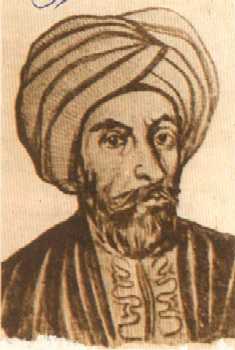 النــــــــــــــص : قال البحتري :اتاك الربيع الطلق يختال ضاحكا         من الحسن حتى كاد أن يتكلماو من شجر رد الربيع لباســــــه        عليه كما نشرت وشيما منمنماأحل فابدى للعيون بشاشــــــــــة        و كان قذى للعين اذ كان محرمالبنـــــــــــــاء الفكـــــــــــري :1 -  بم صور الشاعر فصل الربيع و هل هذا التصوير مناسب ؟2 – كيف كان الناس قبل حلول فصل الربيع ؟ علل من النص .3 – أنثر الابيات نثرا مفيدا و موجزا .البنــــــــــــاء اللغـــــــــــــــوي :1 – هات مرادفا لما ياتي : ( يختال ) – ( وشيا ) .2 – استخرج من النص لونا بيانيا و اشرحه ثم بين  نوعه .3 – اعرب ما تحته خط .4 – حدد نمط الابيات .الوضعيــــــة الادماجيـــــة :قد قمت بنزهة مع أهلك في فصل الربيع فاسترعى  انتباهك مشهد طبيعي خلاب نال اعجابكو ارتسمت صورته في مخيلتك .حرر فقرة تصف فيها ذلك المشهد الجميل مستخدما استعارتين و ثلاث محسنات بديعية مختلفة.  النــــــــــــًص: قال الشاعر: من ضيــــع الحــــــزم في افعاله نـــــــدما                          وظـــل مكتئبـــا و القلب قــد سئـــما ما المــــرء الا الذي طابــــت فضائـــــــله                          و الدين زين يزين العاقــــل الفهـــما والعلم انفــــــس شــــــيء انت ذاخـــــره                           فـــلا تكـــن جاهــــلا تستورث الندما ولازم الصـــــمت لا تنطــــــق بفاحشــــة                           واكرم الجار, لا تهتــــك له حـــــرما واحذر من المزح كم في المزح من خطر                           كم من صديقين بعد المزح فاختصما البناء الفكــــــــري: س1:بم ينصح الكاتب سامعه؟ وهل انت معني بهذه النصائح؟ س2: كيف يعيش من يقضي وقته في اللهو واللعب؟ س3: ماذا يقدم الدين الاسلامي للانسان العاقل الصالح؟ س4: حدد نمط الابيات مع التعليل من النص البناء اللغــــــــــوي: س1: استخرج من النص لونا بيانيا, واشرحه, ثم حدد نوعه س2: اجعل الكلمات الاتية(الحزم- المزح)فاعلا ل" نعم"و"بئس" في جملتين من انشائك س3: اكتب البيت الثاني كتابة عروضية, وحدد قافيته, واذكر بحره قال الشاعــــــــر:سكت فغر العدائي الســـــكوت و ظنوني لاهلي قد (نسيــــــت)  وكيف انام عن سادات قــــوم انا في فضل نعمتهم ربيــــــــــت وان دارت بهم خيل الاعــــادي ونادوني اجبت متى دعيـــــــت بسيف حده يرجى المنايا و رمح صدره الحتف الممـــــــــــــيتخلقت من الحديد اشد قلبــــــــا وقد يلي الحديد وما يليـــــــــتوفي الحرب العواني ولدت طفلا ومن لبن المعامع قد سقيــــتوان قد شربت دم الاعــــــادي باقحاف الرؤوس وما رويــــــتفما للرمح في جسمي نصيــــب ولا سيف في عضامي قـــــوتالبناء الفكـــــــــري: بم رد الشاعر على ادعائات اعدائه؟ وماالبيت الدال على رده؟ يعكس البيت السادس مظهرا من مظاهر بيئة الشاعر, حدده ما العلاقة بين البيت الخامس والبيت الاخير؟ ما موضوع القصيدة؟ والى اي غرض تنتمي؟ ما نمط الغالب على النص؟ علل؟ البناء اللغــــــــــــــوي: اعرب ما بين قوسين اعراب جمل استخرج الصورة البيانية الواردة في البيت السادس استخرج محسنا بديعيا من القصيدة وبين نوعه اكتب البيت الاول كتابة عروضية محددا القافية و حروفها الوضعية الادماجـــــــــية  تجادل صديقان لك الطريقو المثلى لحل المشاكل, فراى الاول ان القوة البدنية هي السبيل لذلك وراى الثاني ان القوة الادبية هي الحل الامثل, فاشتد الجدال واحتكما اليك لحل الصراع. اكتب فقرة ترجع فيها الصديقين وتبين بها الطريقة المثلى لحل هذه المشاكل. قال الشاعـــــــــر: فما بسوى العليـــاء همنا جلالة                      اذا هام قوم بالحـسان النواعــــــم بروق السيوف المشرفيات القانا                     احــب اليـنا من بروق المباســـــم فيرغب منا الســـلم كــل محارب                     ويرهب منا الحــــــرب كل مســالم  الم تر اذ جاء السبيــع قاصــــدا                     الى بابنا ينبغي التمـــــاس المكـارم  الا الهـــا الاتي لظـــل جنــابنـــا                     نزلت برحب في الجود فيض الغنائم وقوبلـــت منا بالذي انــت اهله                     و فاض عليك الجود فيض الغنائــــمكذا دابنا للقاصـــــدين محلنـــــا                     حمى و ندى يـــنسى به وجود حاتم البناء الفكـــــــــري: س1: ماذا يقصد الشاعر بلفظ"العلياء" س2: لماذا رغب اعداء الشاعرفي السلم وهابو الحرب ضده؟س3: استخرج من الابيات مايدل على ان الشاعر كان ذا شان في قومهس4: لخص مضمون الابيات في ايجاز البناء اللغوي: س1 : هات مصادر الفعلين الاتيين:(هام- ينبغي) س2 : ماهو المنط الغالب على النص؟ مع تعلليل بعض خصائصهس3 : اعرب ماتحته خط في النصس4 :استخرج من النص كناية واشرحها, ومحسنا بديعيا واذكر نوعهس5 : اكتب البيت الاخير كتابة عروضية, وحدد تفعيلاته واذكر بحرهالنــــــــــــص: قال محمود درويش: سجل اناعربيورقم بطاقتي خمسون الفواطفالي ثمانيةوتاسعهم سياتي بعد الصيففهل تغضباناعربيواعمل مع رفاق الكدح في محجرواطفالي ثمانيةاسال لهم رغيف الخبزوالاثواب و الدفترمن الصخرولا اتوسل الصدقات من بابكفهل تغضبسجل انا عربيانا اسم بلا لقبلاصبور في بلاد كل ما فيهايعيش بفورة الغضبجذوريقبل ميلاد الزمان رستوقبل تفتح الحقبوقبل السرو و الزيتونوقبل ترعرع العشبابي من اسرة المحراثلا من سادة نجبوجدي كان فلاحابلا حسب ولانسبيعلمني شموخ الشمس قبل قراة الكتبوبيوت كوخ ناطورمن الاعواد والخشبفهل ترضيك منزلتيانا اسم بلا لقبسجلانا عربيسلبت كروم اجداديوارضا كنت( افلحها)انا وجميع اولاديولم تترك لنا و لكل احفاديسوى هذه الصخورفهل ستاخذهاحكومتكم اذا قيلاذنسجل...براس الصفحة الاولى(انا لا اكره الناس)لكني اذا ماجعتاكل لحم مغتصبيحذارحذار من جوعيومن غضبي البناء الفكري: س1 :ما الذي اراد الشاعر ان يثبته في هذه القصيدة؟س2 :ابرز الحالة الشعورية للشاعر في هذا النص بالتدعيم. وهل هي خاصة ام عامة؟ س3 : عرض الشاعر معاناتة شعبه في لوحات شعرية لخص مضمون كل لوحةس4 :هل اعتمد الكاتب على السرد ام الوصف؟ علل. البناء اللغوي: س1 : هل هنلك قوة في التعبير عن هذه القضية؟ وضح ذلك بالاعتماد على الاساليب والصور والرموز. س2: تعددت حروف الجر في القصيدة تتبع حرفي الجر"من"و "في"و بين معانيها؟ س3: بين محل الجملة الواقعة بين قوسين من الاعراب؟ س4: قطع السطر الثالث من القصيدة مع ذكر البحر التقويم النقدي: يعد محمود درويش من ابرز شعراء الشعر الحديث. بم تعلل ذلك من خلال النص؟	    محمـــــــــــــود درويـــــــــــش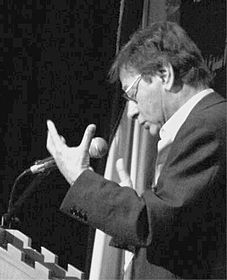 محمود درويش (13 مارس 1941 - 9 أغسطس 2008)، أحد أهم الشعراء الفلسطينيين والعرب الذين ارتبط اسمهم بشعر الثورة والوطن. يعتبر درويش أحد أبرز من ساهم بتطوير الشعر العربي الحديث وإدخال الرمزية فيه. في شعر درويش يمتزج الحب بالوطن بالحبيبة الأنثى. قام بكتابة وثيقة إعلان الاستقلال الفلسطيني  التي تم إعلانها في الجزائر.النــــــــــــــــص يوم مظلم الجوانب  بالظلم مطرز الحواشي بالدماء المطلولة مقشعر  الارض من بطشالاقوياء مبتهج  بارواح  الشهداء خلعت شمسه طبيعتها فلا حياة و لا نولا و خرج  شهره عن طاعة الربيع فلا  ثمر و لا نور  و غبنت حقيقته عند الاقلام فلا تصوير و لا تدوين.يوم ليس بالغريب عن رزنامة الاستعمار الفرنسي بهذا الوطن  فكم له من ايام مثله و لكن الغريب فيه ان يجعل – عن قصد – ختاما لكتاب الحرب  ممن انهكتهم  الحرب على من قاسمهم لأواءها  و اعانهم على احراز النصر  فيها و لو كان هذا اليوم في اوائل الحربلوجدنا من يقول / " انه تجربة "  كما يجرب الجبان القوي سيفه في الضعيف الاعزل .تستحسن العقول  قتل القاتل وتؤيدها الشرائع فتحكم بقتل القاتل و لكن الاستعمار العاتييتحدى العقول لانه عدوها و الشرائع لانها  عدوه فلا يقوم الا على قتل غير القاتل...و يغلو في التـأله  الطاغي فيتحدى  خالق العقول و منزل الشرائع و ينسخ حكم اللهبحكمه و رحمة  الله بقسوة فيقتل الشيوخ  و الزمنى و النساء و الاطفال .فقد فتح الناس اعينهم في يوم واحد على بشائر ( تدق بالنصر ) و على عشائر من "المنتصرين " تساق للنحر و فتحوا اذانهم على مدافع للتبشير و اخرى للتدمير و على اخبارتؤذن بان الدماء قد رقات في العالم كله و اخرى  تقول  " ان الدماء اريقت في جزء  صغيرمن العالم هو تلك القرى المنكوبة من مقاطعة قسنطينة  و في لحظة واحدة تسامع العالمبان الحرب انتهت أمس ببرلين و ابتدات صباح اليوم بالجزائر و فيما  بين خطرة  البرق بين الغرب  و الشرق أعلنت الحرب من طرف  واحد  و انجلت في بضعة ايام عن الوفمن القتلى العزل الضعفاء و احراق قرى و تدمير مساكن و استباحة حرمات و نهب  اموال و ما تبع ذلك من تغريم و سجن و اعتقال ذلكم  هو الثامن ماي .                                                 محمد البشير الابراهيمي- اندلعت ثورة التحرير الجزائرية في 1 نوفمبر 1954 ضد الاستعمار الفرنسي الذي احتل البلاد منذ سنة 1830 ودامت طيلة 7 سنوات ونصف من الكفاح المسلح والعمل السياسي وانتهت باعلان استقلال الجزائر يوم 5 جويلية 1962 بعد أن استشهد فيها أكثر من مليون ونصف مليون جزائري مسطرة واحدة من اعظم ما شهد التاريخ من ثورات.- دارت الحرب بين الجيش الفرنسي والمجاهدين الثوار الجزائريين الذين استخدموا حرب عصابات الوسيلة الأكثر ملاءمة لمحاربة قوة جرارة مجهزة أكبر تجهيز خصوصا وأن المجاهدين الجزائريين لم يكونوا يتوفرون على تسليح معادل، استخدم المجاهدون الجزائريون الحرب البسيكولوجية بصفة متكاملة مع العمليات العسكرية.- كان الجيش الفرنسي يتكون من قوات الكوموندوس والمضليين والمرتزقة المتعددة الجنسيات، قوات حفظ الأمن، قوات الاحتياط والقوات الإضافية من السكان الأصليين الخونة أو ما اطلق عليهم (الحركة)
أسبوع الحواجز في الجزائر العاصمة ديسمبر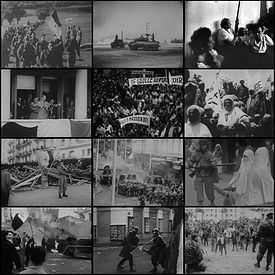 البنــــــاء الفكــــــري1 – يوم الثامن ماي 1945 يوم كئيب في ذاكرة كل الجزائريين ما هو اللون الذياضفاه الكاتب على هذا اليوم ؟ و لماذا ؟2 – الف المستعمر ارتكاب المجازر في حق الجزائريين استخرج  العبارة التي تشيرالى هذا المعنى .3 – يرى الكاتب أن  شمس الثامن ماي لا نور لها و أنت  ربيعه لا نور له فما الذي يقصده ؟4 – ما هو الهدف الذي يتوخاه الكاتب من خلال كتابة هذا النص ؟5 – ما هي الفئة التي كتبه من أجلها  ؟ علل .6 – بين نوع النص محددا خصائصه و نمطه الغالب .البنــــــــــــاء اللغـــــــــــوي1 – وردت في النص فقرة التزم فيها الكاتب النمط الوصفي . ما هي هذه الفقرة ؟2 – ما هي الصورة البيانية التي  تجدها في الجملة الثانية من الفقرة الاولى .3 – انتقل الكاتب من الاجمال الى التفصيل حدد في النص الجزء الذي تناول الاجمال .4 – ربط الكاتب الفقرة الاولى بالثانية برابط ما هو هذا الرابط ؟5 – لماذا تكررت كلمة الاستعمار في الفقرات  الثانية و الثالثة و الرابعة ؟ هل ترى هذا التكرار ضروريا .6 – اعرب ما تحته خط في النص و بين محل ما بين قوسين من الاعراب .التقـــــويم النقـــــــدي" يعد اسلوب  الشيخ البشير الابراهيمي امتدادا لمدرسة ادبية "سم هذه المدرسة مبرزا اهم سماتها . النـــــــــص: ذهب الكثير من الماخرين الى اختصار الطرق و الانحاء و العلوم يولعون بها ويدونون منها برنامج مختصرا في كل علم ليشمل على حصر مسائله وادلتها باختصار في الالفاض وحشو القليل منها بالمعاني الكثيرة من  ذلك الفن فصار ذلك مخلا بالبلاغة وعسيرا على الفهم. وربما عمدو الى الكتي الامهات المطولة في الفنون للتفسير و البيان فاختصروها تقريبا كما فعل ابن الحاجبفي الفقه واصول الفقه وابن مالك في العربية والخونجي في المنطق وامثالهم وهو فساد في التعليم وفيه  اخلال بالتحصيل وذلك لان فيه تخليطا على المبتدىءبالقاء الغايات من العلم عليه وهو لم يستعد لقبولها بعد وهو من سوء التعليم كما سياتي ثم فيه مع ذلك شغل كبيرعلى المتعلم بتتبع الفاض الاختصار العريضة للفهم  بتزاحم المعاني عليها وصعوبة استخراج المسائل من بينها لان الفاضا المختصرات نجدها لاجل ذلك صعبة عويصة فينقطع في فهمها حظ صالح من الوقت . ثم بعد ذلك كله فالملكة الحاصلة من التعلم في تلك المختصرات ثم على سداده ولم تعقبه افة فهي ملكة قاصرة عن الملكات التي تحصل من الموضوعات البسيطة المطولة لكثرة ما يقع في تلك من تكرارات و الاحالة  والاحالة المفيدين لحصول الملكة التامة و اذا (اقتصر على التكرار) قصرة الملكة لقتله كشان هذه ا الموضوعات المختصرة فقصد والى تسهيل الحفظ على المتعلمين فاركبوه صعبا يقطعهم عن تحصيل الملكات النافعة وتمكنها.                                                       ابن خلدون(المقدمة)البناء الفكــــــــري: س1 : ما القضية التي عالجها الكاتب في هذا النص؟ وما اهميتها عند الباحثين؟س2 : ما موقف الكاتب من طريقة الاختصارفي نقل العلوم؟س3 :استعان الكاتب ببعض وسائل لاقناع القرىء بموقفه.اذكرها.س4 : حدد النمط الغالب على النص. معللاس5 : ضمن اي انواع النثر يندرج هذا النص؟ علل. البناء اللغوي: س1 : الى اي مدى تخلص الكاتب من عيوب الكتابة في ذلك العصر؟س2 : مانوع الصورة البيانية في قوله"تزاحم المعاني" وضحها وبين اثرها البلاغي.س3 : استخرج محسنا بديعيا ونبين نوعه. وسر جماله.س4 : اعرب ماتحته خط  في النص. وحدد محل مابين قوسين من الاعرابس5:استخرج فعلا اجوفا من النص وصرفه في الضارع مع ضميري المخاطب المفرد.النـــــــــــــــــص : قال الشاعر ايليا ابو ماضي :1 – سمـــــــع الليل ذو النجـــوم أنينا             أن اشتكت قدماه الضـــتر مـنه ورم2 – فانحنــى  فوقها مسترق  الهمــس            يطيـــــل السكـوت و الاصغــــــــــاء3 – فراى أهلها نياما  كـــــــأهـــل الــ             كهف  لا جلبــــة و لا ضوضــــــــاء4 – و راى السد خلفها محكم البــنـــــ             يان  و الماء يشبه الصحــــــــــــراء5 – كان ذاك الحجر في  الســــــــــــــ             د يشكو المقادر العميــــــــــــــــــــاء 6 – اي شيىء يقول في الكون شأنـي ؟           لست شيئا فيه و ليس هبـــــــــــــاء7 – لا رخام انا فأنحت تمثــــــــــــــــا             لا لا و لا صخرة تـكون بنـــــــــــــاء   8 – لست ارضا فارشق الماء او مــــا            ء فأروي الحديقة الغنـــــــــــــــاء    9 – لست درا تنافس الغادة الحســــــ             ناء فيه المليحة الحسنــــــــــــــــــاء10 – لا أنا دمعــة و لا أنا عيـــــــــــن           لست خالا  او جنة حمـــــــــــــــــراء   11 – حجرا اغبر أنا حقيــــــــــــــر	لا جمالا لا حكمة لا مضــــــــــــــــاء12 – فالاغادر هذا الوجود و أمضي	بسلم اني كرهــــــــت البقـــــــــــــاء13 – و هوى من مكانه يشــكـو الــ              أرض و الشهب و الدجـــ و السمأء14 – فتح الفجر جفنه فاذا الطــــــــو             فان يغشـــــى المدينــــة البيضـــاء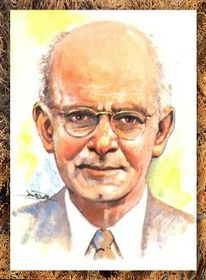 إيليا أبو ماضي (1889[1] أو 1890[2] - 23 نوفمبر 1957) شاعر عربي لبناني يعتبر من أهم شعراء المهجر في أوائل القرن العشرين. طاهر ناصر الدين من شعرهالغني والفقيرقل للــغني المستعـز بمــالــــه*مهلا لقد أسرفت في الخيلاءجبل الفقير أخــوك مـن طين ومن*مـاء ومن طـين جبلت ومـاءفـمـن الفـسالـة أن يراك مبذرا*ويكـون رهـن مصائب وبلاءوتظـل ترفل في الحـريـر أمامـه*وتراه قد أمسى بغير كساءانصر أخـاك فإن فعلت كفيته*ذلّ الــســؤال ومنّة البخلاءيا أغنياء وما الغنى بمشرف*ما لم يكن أهلوه أهل سخاءإن كانت الفقراء لا تجزيـكـم*فـالـلـه يجزيكم عن الفقراءالبنـــــــــــــاء الفكــــــــــري :1 - ما مصدر الانين و ما سببه ؟2 – هل يمكن للسد ان يستغني عن الحجر الصغير ؟ علل اجابتك .3 – ما الرسالة  التي اراد الشاعر ان يوصلها من خلال قصته الرمزية ؟4 – ما ذا قرر الحجر الصغير في النهاية ؟ ما النتيجة المترتبة على ذلك ؟ 5 – هل تحققت النزعة الانسانية في هذه القصيدة ؟ وضح ذلك .البنــــــاء اللغـــــوي :1 – وظف الشاعر الفاظ " السد – الحجر – الطوفان " توظيفا رمزيا الام ترمز كل لفظة ؟2 – اعرب ما تحته خط .3 – اعتمد الشاعر على التشخيص بصفة بارزة استدل على ذلك بمثال من النص مع الشرح .4 – استخرج اسلوبا انشائيا و اخر خبريا و بين غرضهما البلاغي .5 – استخرج محسنا و حدد نوعه .6 – حدد نمط النص مبرزا خصائصه . النــــــــــــــــــــــــص :" قد انتشر في العصر العباسي شعر الزهد و كان اكثر  اتصالا بحياة الجماهير من شعر الخمر و المجونفانها لم تكن  تعرف ترفا  و لا ما يشبه بالترف و كانت حياة دينية مستقيمة يشيع في بعض جوانبها النسكو العبادة و اذا  كان كتاب الاغاني  ( يفيض )  بالمجون فان كتاب الطبقات  التي ترجمت للفقهاء و المحدثين( تفيض ) باخبار العباد  و الزهاد الذين رفضوا الدنيا و شهواتها و ملاذها و اثروا ما بقي على ما يفنىممسكين ايديهم عن أخذ عطاء  من خليفة او  وال  و يشيع مع هذه الاخبار كثير من الاشعار التي تصورزهد  هؤلاء الناسكين و انصرافهم عن متاع الدنيا  و الاقبال على الاخرة بالتقوى و التوكل على اللهو العمل الصالح و قد تبعهم كثير من الشعراء يرددون  نفس النغم حتى شعراء المجون انفسهم فان منهممن كان يثوب الى نفسه فيعاف ما تردى فيه  من فسق و مجون و  حينئذ  اما ان يقلع عن غيه  الى الابدو اما ان يقلع الى حين يطول او يقصر على نحو ما يلقانا عند ابي نواس مما يجعل ديوانه يشتمل على مثل قوله :الا رب وجه في التراب عتيق            و يا رب حسن في التراب رقيقفقل لقريب الدار انك راحـــل                الى منزل نائي المحل  سحيقو ما الناس الا هالك و ابن هالك          و ذو نسب في الهالكين غريقاذا امتحن الدنيا لبيب تكشفت               له عن عدو في ثياب صديقالبنـــــــــــــاء الفكـــري :1 – فيم تتمثل الحياة في العصر العباسي ؟ استدل على ذلك من النص 2 – اشرح قول الكاتب " و قد تبعهم كثير من الشعراء يرددون نفس النغم حتى شعراء المجون انفسهمفان منهم من كان يثوب الى نفسه فيعاف ما تردى فيه من فسق و مجون "3 – بم يشبه ابو نواس الدنيا و الى ماذا يقصد بذلك حسب رايك ؟4 – كيف تبدو لك شخصية الشاعر من خلال النص ؟5 – ما اسلوب النص مع التعليل ؟البنـــــــــــــاء اللغـــــــــــوي :1 – هات مرادف لكلمة " المجون " و " الزهد " .2 – استخرج من النص صورة بيانية و اشرحها ثم حدد  نوعها .3 – استخرج من النص محسنا بديعيا و اذكر نوعه .4 – بين محل ما بين قوسين في النص من اعراب .5 – اكتب البيت الثاني كتابة عروضية و حدد تفعيلاته و قافيته و عين بحره .الوضعيـــــة الادماجيــــة :طلب منك والدك ان تخبرهم عن اخلاق زملائك في القسم ففعلت .باتخدام  النمط الوصفي واسلوب المدح و الذم حرر فقرة تتحدث فيها عن الصفات الحميدةو القبيحة فيهم .السنــــــــــــــــد :النـــــــــــــــــــــص :  قال الشاعر ابو فراس الحمداني : 1 – مصابــي جليل و العـزاء جميــل           و ظنـــــي بان الله سوف يـــــذيـل2 – جراح تحاماها الاساة مخافـــــــة          و سقمان باد منهما و دخيــــــــــل3 – و اسر اقاسيه و ليل نجومــــــــه          ارى كل شيىء غيرهن يــــــــزول4 – تطـــول بي الساعات وهي قصيرة         و في كل دهر لا يسرك طـــــــــول5 –تناساني  الاصحاب الا عصيبـــــــة         ستلحق بالاخرى غدا و تحـــــــول6 – أقلب طرفي لا ارى غير صـــاحب         يميل مع النعماء و حيث تميـــــــل7 – اكل خليل هكذا غير منصــــــــــف	و كل زمان بالكرام بخيـــــــــــــل8 – و ان وراء الاسر اما بكـــــــاؤها	علي و ان طال الزمان طويـــــــل9 -  فيا امتا لا تعدمي الصبر انــــــه          الى الخيـر  و النجح القريب رسول10- ويا  أمتا  لا اخطئي الاجر  انــــه        على قدر  الصبر الجميل جزيــــــــل11 – و من  لو يوق الله فهو ممــزق        و من لم يعـــز الله فهــو ذليـــــــــل12 – و ما لم يرده الله فهو في الامر كله    فليس لمخلـــــــوق اليــــه  سبــــيلالبنـــاء الفكــري : 1 – مم يشكو الشاعر في هذه القصيدة ؟  و ما مصدر الجراح التي يعاني منها ؟2ما الذي أحزن الشاعر في البيت  الخامس  ؟ 3 – الى من يوجه الشاعر كلامه في الابيات  " 8 , 9 , 10 "  و الى  ما يدعو مخاطبه ؟4 – تعكس القصيدة  الايمان القوي  للشاعر , فاي  الابيات تحمل  هذا المعنى و ما الالفاظ الدالة على ذلك ؟5 – ما غرض النص ( موضوعه ) و هل هو قديم ام جديد ؟البنــــاء اللغــــــــوي :1 – حدد  نمط النص مع التعليل باحدى خصائصه منه .2 -  ما اسلوب  البيت السابع و ما غرضه البلاغي ؟3 -  ما ذا افادت ( من )  في البيت الحادي عشر ( 11 ) ؟4 – استخرج محسنا بديعيا من النص و بين نوعه و اثره في المعنى .5 – اكتب البيت الاخير كتابة عروضية و حدد تفعيلاته و اذكر بحه .6 – اعرب ما تحته خط في قول الشاعر : " تعز ف  لا شيىء  على الارض   باقـــــياالوضعيــــة الادماجيـــة :لقد عرف العصر العباسي الثاني اضطرابات  في الاحوال السياسية و الاجتماعية أدت  الى فساد  المجتمع و معاناة افراده .ناقش هذه الفكرة مبينا اسباب تلك الاضطرابات و انعكاساتها موظفا أسلوبي القصر  و الايجازفي تعبيرك .النـــــــــــــــــــــص:قال محمود درويش   : لوحة على الجدار..و نقول الآن أشياء كثيرةعن غروب ال ّ شمس في الأرض  الصغيرةو على الحائط تبكي هيروشيماليلة تمضي، و لا نأخذ من عالمناغير شكل الموتفي  عز الظهيرة..و لعينيك زمان آخرو لجسمي قصة أخرىو في الحلم نريد الياسمين،عندما و  زعنا العالم من قبل سنينكانت الجدران تستعصي على الفهمو كان الأسبرينيرجع الشباك و الزيتون و الحلم إلى أصحابهكان الحنينلعبة تلهيك عن فهم السنين..و نقول الآن أشياء كثيرةعن ذبول القمح في الأرض  الصغيرةو على الحائط تبكي هيروشيماخنجرا يلمح كالح ّ ق، و لا نأخذ عن عالمناغير لون الموتفي  عز الظهيرة ّ ظهيرة....و نقول الآن أشياء كثيرةعن عذاب العشب في الأرض الصغيرةو على الحائط تبكي هيروشيماألف نهر يركض الآنو كل الأقوياءيلعبون النرد في المقهى،و لحم الشهداءيختفي في الطين أحياناو أحيانا يسلي الشعراء!..و نقول الآن أشياء كثيرةعن ضياع اللون في الأرض الصغيرةو على الحائط تبكي هيروشيماطفلة ماتت. و لا نأخذ من عالمناغير صوت الموتفي عز الظهيرة..البـــاءالفكـــري :-1 ماذا تفهم من عنوان النص؟ أعط بديلا له.-2 حدد  معاني القصيدة وعّلق عليها.-3 ما العلاقة بين هيروشيما وفلسطين؟.-4 إلى ما توحي كلمة غروب في بداية النص ؟-5 هل ال ّ شاعر ساخط على إسرائيل وحدها؟ عّلل.-6 ماذا يمكنك أن تقول عن القضية الفلسطينية؟ أجب بأسلوب الّتعجب والاستفهام، واستعن بعناصر منال ّ طبيعة كرموز ادبية-7 ما نمط النص؟البنــــاء اللغـــوي:-1 بما تتميز لغة ال ّ شاعر؟-2 لمسة الحزن بادية في جلّ عبارات النص، حدد  البعض منها، و بين إلى ما توحي.-3 نوع الشاعر بين الجمل الفعلية والجمل الاسمية ، هات مثالا لكل نوع وبين المسند والمسند إليه.-4 استخرج ثلاث عبارات فيها حرف جر  أو عطفو بين معناه الفرعي.-5 اشرح الّتعبير المجازي في العبارة التالية (نقول الآن أشياء كثيرة عن ضياع اللون في الأرض الصغيرة).-6 هل اعتمد ال ّ شاعر على سرد الأحداث أو وصف الأحوال؟ وضح بالّتدعيم.التقويم النقديشاهدت شريطا يتحدث  عن معاناة الفلسطينيين وآلامهم ، أعط صورة واضحة عما  يحدث في فلسطين ،و بينموقف الدول العربية ودول الغرب من مأساة فلسطين.النــــــــــص :قال محمود سامي البارودي بعد تلقيه خبر وفاة زوجته وهو في المنفى بجزيرة سردنيب.ايد المنون قدحت ِاية زنادِ وأَطرتِ اية ُ شعلةٍ بفؤادياوهنت عزمي وهو حملة فيلقٍ وحطمت عودي وهو رمح طراديلم أدر هل خطب الم بساحتي فأناخ أم سهم أصاب سواديلا لوعتي تدع الفؤاد ولا يدي تقوى على رد الحبيب الغادييا دهرر فيم فجعتني بحليلة ؟ كانت خلاصة  عدتي وعتاديإن كنت  لم ترحم ضناي لبعدها أفلا رحمت من الأسى أولادي؟أفردتهن فلم ينمن توجا َقرحى العيونِ رواج َ ف الأكباديبكين من وله الفراق حفية كانت لهن  كثيرة الإِسعاداسليلة القمرين أي فجيعة ؟ حّلت لفقدك بين هذا الّنادياعزز علي بأن أراك رهينة في جوف أغبر قاتم الاسدادلو كان هذا الدهر يقبل فدية بالّنفس عنك لكنت أول فاديلكّنها الأقدار ليس بناجع فيها سوى التسليم والإخلادفباي مقدرةٍ أرد يد الأسى عني وقد ملكت عِنان رشاديأفاستعين الصبرر وهو قساوة ؟ أم أصحب السلوان وهو تعادي؟هيهات بعدك أن تقر جوانحي أسفا لبعدك أو يلين مهاديالأسئلة :البنـــاء الفكــري:-1 لقد أوهن الموت عزيمة ال ّ شاعر وح ّ ط جسده وأصاب قلبه. وضح ذلك من الأبيات.-2 المنفى عند البارودي في هذه الأبيات يحمل معاني الفاجعة والبكاء والانكسار. استخرج من القصيدة ما يدلّ عَلى هذه المعاني.-3 هل استطاع الشاعر تجاوز محنته هذه؟ كيف يمكن وصف المصيبة التي ألمت به ؟.-4 حدد الأفكار الاساسية لللأبيات.-5 لخص مضمون النص.-6 الى اي   مرحلة أدبية من عصر الّنهضة ترجع هذه القصيدة؟ أعط دليلا مقنعا انطلاقا من خصائص الشعرالعربي في هذه المرحلة.-7 ما نمط أسلوب النص؟ عّلل إجابتك.البنــــاء اللغــوي :-1 نجد في الأبيات توظيف للمعجم العسكري، أين ذلك في الّن  ص؟ ما سبب هذا الّتوظيف؟2 - توافق الأسلوبان الخبري والإنشائي مع الحالة النفسية للشاعر.  بين ذلك.-3 أعرب ما تحته خط.-4 في القصيدة صراع نفسي حاد عكسته بعض الصورالبيانية و المحسنات البديعية استخرج صورتينومحسنين بديعين منها مع ال ّ شرح.التقويــم اّلنقــدي :تتحدد قيمة المرء بما يؤمن به من قيم ومبادئ إنسانية يعيش لها ويموت من أجلها .قدم رأيك حول هذا الموضوع تستثمر فيه معارفك مناقشا الفكرة .النـــــــــص:لا نحب أن يظل الأدب القديم في هذه الأيام كما كان من قبل، لأننا لا نحب القديم من حيث هو قديم ، ونصبوإليه متأثرين بعواطف الشوق والحنين ،بل نحن نحب لأدبنا القديم أن يظل قواما للثقافة وغذاء للعقول لأنه أساسالثقافة العربية. فهو إذن مقوم لشخصيتنا ومحقق لقوميتنا ، عاصم لنا من الفناء في الأجنبي ، معين لنا على معرفةأنفسنا محب أن يظل أدبنا القديم أساسا من أسس الثقافة الحديثة، وغذاء لعقول الشباب لأن فيه كنوزا قيمة تصلحغذاء لعقول الشباب.والذين يظنون أن الحضارة الحديثة قد حملت إلى عقولنا خيرا خالصا يخطئون ، فقد حملت الحضارة الحديثةإلى عقولنا شرا غير قليل ، لم يأت منها هي، إنما أتى من أننا لم نفهمها على وجهها ، ولم نتعمق أسرارها ودقائقهاوإنما أخذها منها بالظواهر . وقنعنا منها بالهين واليسير فكانت الحضارة الحديثة مصدر جمود وجهل كما كانالتعصب للقديم مصدر جمود وجهل أيضا.هذا الشاب أو هذا الشيخ الذي أقبل من أوربا (يحمل) الدرجات العلمية،ويحسن الرطانة باللغات الأجنبية ويجلس إليك ثم يتحدث إليك فيعلن في جزم وحزم أن أمر القديم قد انقضى وأنالناس قد أظلهم عصر جديد، وأن الأدب القديم يجب أن يترك للشيوخ الذين يتشدقون بالألفاظ، وأن الاستمساكبالقديم جمود. هذا الشاب وأمثاله من ضحايا الحضارة الحديثة لأنه لم يفهم هذه الحضارة على وجهها و لو قد فهمهالعلم أنها لا تنكر القديم و (لا تنفر منه ) وإنما تحببه وترغب فيه وتحث عليه لأنها تقوم على أساس متين منه، وأنبين الأدباء الأوربيين لقوما غير قليلين يحسنون من أدب القدماء ما لم يكن يحسنه القدماء أنفسهم ، ويؤمنون بأناليوم الذي تنقطع فيه الصلة بين حديث أدبهم وقديمه هو اليوم الذي يقضى فيه بالموت على أدبهم ، ويحال فيه بينهموبين كل إنتاج.طه حسينالأسئـــــــلة:-البنــــاء الفكـــري :  1 - ما القضية التي يعالجها الكاتب ؟ ومن أين استمد أفكارها؟2 -   لأدبنا القديم قيمة، فيم تتجلى؟  3 – بين كيف أن الحضارة الحديثة والأدب القديم عاملان ساهما في الجمود والتخلف. 4 - لخص مضمون النص في بضعة أسطر.- البنـــاء اللغــوي :-1 بم توحي لك الألفاظ التالية؟ :غذاء-هين -الرطانة.-2 ما النمط الذي اعتمده الكاتب؟-3 حدد نوع الصورة البيانية ، ثم أبرز سر بلاغتها فيما يلي( لأن فيه كنوزا قيمة).-4 أعرب ما تحته خط إعرابا تفصيليا، وما بين قوسين إعراب جمل.-5 عين اسم الفضلة ونوعه فيما يلي:(قد حملت إلى عقولنا خيرا)- التقويـــم النقــدي  :-1 للكاتب موقف من هذه القضية ، أبرزه ثم  بين رأيك فيه.-2 من خصائص أسلوب الكاتب "التكرار" ، مّثل له من النص ثم بين الغرض منه.__النــــــــــــــــــــــص : قال الشاعر امرؤ القيس : 1 – و ليل كموج البحر ارخى سدوله         علي بانـــــواع الهمــــوم ليبتلـــــي2 – فقلت له لما تمطى بصلبـــــــــــه          و اردف اعجازا و نـــــاء بكلكــــل3 – الا  ايها الليل الطويــــــــــــــــــل          بصبــح و مــا الاصباح منك بامثل4 – فيا لك من ليل كأن نجومـــــــــه           بكل مغار الفتل شــــد ت بيذبــــــل5 – و قد اغتدي و الطير في وكناتها           بمنجرد قيــــد الاوابد هيكـــــــــــل6 – مكر  مفر مقبل مدبر معـــــــــــا            كجلمود صخر حطه السيل من عل7 – فعـــن لنا سرب كأن  نعاجــــــه        عذارى دوار في ملاء مذيــــــــــــل8 – فعادى عداء بين ثور و نعجـــــــة        دراكا و لم ينضج بماء  فيغســــــل 9 – فظل  طهاة اللحم  من بين منضج        صفيف شواء او قديـر معجــــــــــل10- فبات عليه سرجه و لجامــــــــــه       و بات بعيني قائما غير مرســــــــــلالبنــــــــــــاء الفكـــــــــــري :1 – ما صورة الليل التي تخيله الشاعر ؟2 – ما علاقة الليل بالشاعر؟3 – ماذا يقصد الشاعر بقوله :الا  ايها الليل الطويــــــــــــــــــل          بصبــح و مــا الاصباح منك بامثل4 – استخرج من الابيات  ما يدل على زمن خروج الشاعر الى الصيد و من كان يرافقه في ذلك ؟5 – تمكن  الفرس من اصطياد ثور و نعجة  في ان واحد ما رايك في وصف الشاعر لذلك ؟علل رايك .البنــــــــــــاء اللغـــــــــــــوي :1 – بم توحي عبارة : لم ينضج بماء فيغسل ؟2 – استخرج من البيت السادس صورة بيانية و بين نوعها .3 – ما سبب تقدم خبر – بات على اسمها في البيت الاخير ؟4 – اعرب ما تحته خط في الابيات .5 – اكتب البيت العاشر كتابة عروضية و حدد قافيته و حروفها .التقـــــــويم النقــــــدي :في النص بعض الاشارات الدالة على بيئة الشاعر استخرجها .الموضوع الثاني  :الوضعيـــــــة المستهدفـــــه :" ان الشاعر الجاهلي شديد الصلة بالبيئة التي نشأ  و ترعرع فيها "أكتب فقرة تشرح فيها هذا القول مستشهدا بما درست موظفا  :1 – مجازا عقليا      2 -   حرفا مشبها بالفعل .    3 -   فعلا من افعال الشروع .البحرأصل تفاعليه      مرات تكرار الأصلمفتاح البحرالطويلفعولن مفاعيلن4طويلٌ له دون البحور فضائلٌ      فعولن مفاعيلن فعولن مفاعلنالمديدفاعلاتن فاعلن4لمديد الشعر عندي صفاتُ      فاعلاتن فاعلن فاعلاتنالبسيطمستفعلن فاعلن4إن البسيط لديه يبسط الأملُ      مستفعلن فاعلن مستفعلن فعلنالوافرمفاعلتن6بحور الشعر وافرها جميل      مفاعلتن مفاعلتن فعولنالكاملمتفاعلن6كمل الجمال من البحور الكامل      متفاعلن متفاعلن متفاعلنالهزجمفاعيلن6على الأهزاج تسهيل      مفاعيلن مفاعيلنالرجزمستفعلن6في أبحر الأرجاز بحرٌ يسهل      مستفعلن مستفعلن مستفعلنالرملفاعلاتن6رمل الأبحر ترويه الثقات      فاعلاتن فاعلاتن فاعلاتنالسريعمستفعلن مستفعلن مفعولات2بحرٌ سريع ماله ساحل      مستفعلن مستفعلن فاعلنالمنسرحمستفعلن مفعولات مستفعلن2منسرح فيه يضرب المثل      مستفعلن مفعولات مفتعلنالخفيففاعلاتن مستفعلن فاعلاتن2يا خفيفاً خفّت به الحركات      فاعلاتن مستفعلن فاعلاتنالمضارعمفاعيلن فاعلاتن مفاعيلن2تعدّ المضارعات      مفاعيلُ فاعلاتنالمقتضبمفعولات مستفعلن2اقتضب كما سألوا      مفعلات مفتعلنالمجتثمستفعلن فاعلاتن2أن جثت الحركات      مستفعلن فاعلاتنالمتقاربفعولن8عن المتقارب قال الخليل      فعولن فعولن فعولن فعولالمحدث
(ويسمى الخبب أو المتدارك)فاعلن8حركات المحدث تنتقل      فعلن فعلن فعلن فعل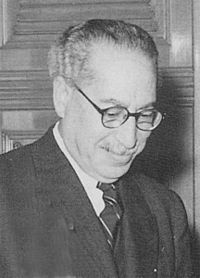 اللقبرائد المسرح الذهنياسلوب المدح او الذماسلوب المدح او الذماسلوب المدح او الذماسلوب المدح او الذمفعل المدح او الذمفاعله نوعهالمخصوص بالذماعرابهنعم الخلق الصدقنعمالخلقالصدقمبتـــــــــــدأ مؤخـــــــــــــــــربئس الخلق النفاقبئسالخلقاسم ظاهر معرف بالالنفاقمبتـــــــــــدأ مؤخـــــــــــــــــرنعم قائد الفتح طارقنعمقائد الفتحاسم مضاف معرف بالفارق مبتـــــــــــدأ مؤخـــــــــــــــــربئس رفيق السوء المخادعبئسرفيق السوءالمخادعمبتـــــــــــدأ مؤخـــــــــــــــــرنعم تلميذا المجتهدنعمضمير مستترالمجتهدمبتـــــــــــدأ مؤخـــــــــــــــــربئس صديقا الخائنبئسوجوباالخائنمبتـــــــــــدأ مؤخـــــــــــــــــرنعم ما تقول الصدقنعمممخيز بنارة ( تمييز )الصدقمبتـــــــــــدأ مؤخـــــــــــــــــربئس ما تدعي الكذببئسضمير مستترالكذبمبتـــــــــــدأ مؤخـــــــــــــــــرحبذا الاخلاصحبذاذاوجوباالاخلاصمبتـــــــــــدأ مؤخـــــــــــــــــرحبذا العذرحبذاذاضمير ب " ما " الغدرمبتـــــــــــدأ مؤخـــــــــــــــــراسم اشارةمبتـــــــــــدأ مؤخـــــــــــــــــراسم اشارةمبتـــــــــــدأ مؤخـــــــــــــــــر